2020-2022 DÖNEMİYATIRIM PROGRAMI HAZIRLAMA REHBERİ(TASLAK)EKLER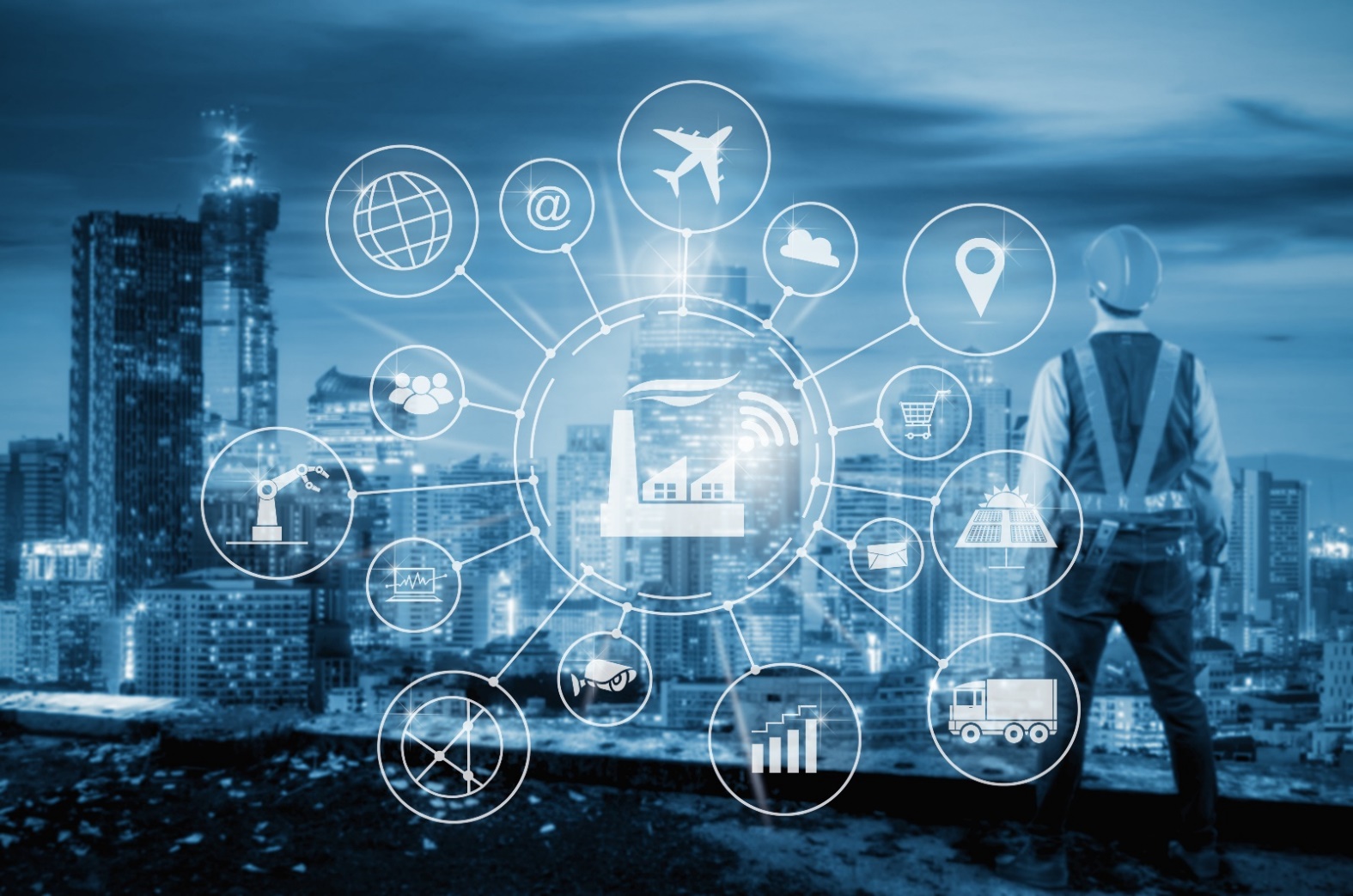 Temmuz 2019    Tablo 2: Rehber'de Geçen Mevzuat ve Politika Metinleri ListesiTablo 3: Rehber'de Yer Alan EklerAçıklama :											1. Proje hangi sektörde yer alıyorsa o sektöre ait yatırım deflatörü kullanılacak, cari yıl fiyatlarıyla olan harcamalar ilgili yılın deflatörüne bölünerek 2020 yılı fiyatlarına dönüştürülecektir.		2. Kamu sabit sermaye yatırım deflatörleri sektördeki toplam (bina, makine-teçhizat) yatırım harcamaları içindir.						3. Cari fiyatlarla olan dış para harcamaları (TL cinsinden), ilgili yılın dış para deflatörüne bölünerek 2020 yılı fiyatlarına dönüştürülecektir.			4. 2020 yılı kur değeri olarak 1 ABD Doları =  6,11 TL alınacaktır (2021 yılı için 1 ABD Doları = 6,43 TL, 2022 yılı için 1 ABD Doları= 6,71 TL olarak dikkate alınacaktır.) EK 2: FİZİBİLİTE ETÜDÜ FORMATIİÇİNDEKİLERTANIM VE KISALTMALARPROJE ÖZETİTüm projeler için doldurulacaktır.Proje Kimlik KartıTemel Proje VerileriProje Adı/ (varsa) Yatırım Programı Proje No	:Sektör/Alt Sektör					:Proje Sahibi Kuruluş				:Uygulama Yeri					:Uygulayıcı Birim					:Maliyet ve Temel Kalemler			:Planlanan Çıktılar					:Genel Takvim ve Başlama-Bitiş Tarihi		:Amaç ve Gerekçe (Azami 50 Kelime)Yapılan İş Tanımı (Azami 50 Kelime)Uzun ve Kısa Dönemli Amaçlarla İlişki (Kalkınma Planı, Ulusal Strateji Belgeleri, Stratejik Plan vb.)Finansman Kaynağı ve PlanıProje Analiz Sonuçları (Alternatiflerin karşılaştırılması)Etüt BilgileriEtüdü Hazırlayan Birim ve Etüdün Hazırlanış Tarihi	:Etüt Hakkında Yetkili Kişi / İletişim Bilgileri		:Projenin Gerekçesi  Projenin, hedef kitlenin hangi sorununu çözmeye yönelik olarak tasarlandığı ve projeye neden ihtiyaç duyulduğu bu bölümde açıklanır. Projenin Hedef KitlesiProje sonuçlarından en fazla etkilenen toplumsal kesimin ve projenin bu kesime getirdiği fayda ve zararın ifade edildiği bölümdür. Projenin Tanımı ve Kapsamı Projenin genel amacı,  proje amacı, türü, bileşenleri, büyüklüğü, uygulama süresi, uygulama yeri, teknik içeriği, proje girdi ve çıktıları, projenin hedef aldığı kitle, proje sahibi yürütücü kuruluş bilgilerinin bulunduğu bölümdür.Fizibilite Etüdü Analiz SonuçlarıProje künyesinde yer verilen sonuçların yorumu ve seçilen alternatifin tercih edilme sebebinin anlatıldığı bölümdür.  Projenin EtkileriProjenin kısa/orta ve uzun vadeli ekonomik, sosyal ve çevresel etkilerinin özetlendiği bölümdür.PROJENİN TANIMI VE KAPSAMI Tüm projeler için doldurulacaktırProjenin Politika Dokümanlarına UygunluğuProjenin temel politika, plan ve program dokümanları (projenin ulusal, sektörel ve/veya bölgesel kalkınma amaçlarına yönelik) ile kurumun stratejik planı ile ilişkisinin ve uyumunun kurulduğu bölümdür. Kurumsal Yapılar ve Yasal MevzuatProjenin yatırım ve/veya işletme aşamalarına ilişkin kurumsal yapıların ve söz konusu projenin dayandığı yasal mevzuatın (ve varsa teşviklerin) belirtildiği bölümdür.Projenin Kurumun Geçmiş, Yürüyen ve Planlanan Diğer Projeleri İle İlişkisiProjenin geçmiş, yürüyen ve planlanan diğer projelerle (varsa) ilişkisinin ve söz konusu ilişkilerden kaynaklanan etkilerin belirtildiği bölümdür. Proje fikrinin ortaya çıkışı ve projeyle ilgili geçmişte yapılmış etüt, araştırma ve diğer çalışmalar bu bölümde yer alır.Projenin Diğer Kurumların Projeleri İle İlişkisiProjenin yatırım ve/veya işletme aşamalarında, söz konusu projenin başka yatırım projeleri ile ilişkisi olması durumunda bu ilişkinin kapsamlı bir biçimde anlatıldığı bölümdür. Proje İle Eşzamanlı Götürülmesi Gereken Diğer Kurumların ProjeleriFizibilite etüdü konusu olan projenin yatırım ve/veya işletme aşamalarında başka bir yatırım projesine ihtiyaç olması veya başka bir yatırım projesinin yatırım ve/veya işletme aşamalarında fizibilite etüdü konusu olan projeye ihtiyaç duyulması durumunda, bahsi geçen ihtiyacın gerekçesinin ve gerekli (ilişkili) olan diğer projenin özet olarak tanımlandığı bölümdür.Projede Başka Kurumların Projeleri ile Fiziki Çakışma Oluşmamasına    Yönelik TedbirlerProjenin uygulanmasını olumsuz yönde etkileyecek başka bir yatırım projesi ile bir fiziki çakışma olmamasına yönelik alınmış olan tedbirler ve varsa bunların mevzuat, belge, izin, ruhsat vb. yasal statülerinin belirtildiği bölümdür.Proje ile İlgili Geçmişte Yapılmış Etüt Araştırma ve Diğer ÇalışmalarProje fikrinin ortaya çıkışı ve projeyle ilgili geçmişte yapılmış etüt, araştırma ve diğer çalışmalar bu bölümde yer alır.Proje İhtiyacı/Talebi Projeye duyulan ihtiyacın veya talebin analiz sonuçlarının özetlendiği bölümdür.Proje Alternatifleri (En az aşağıdaki dört alternatife yer verilecektir)Bu bölümde proje konusu mal/hizmet üretiminin gerçekleştirilmesini sağlayan, aşağıdaki ayrıntıları verilen en az 4 alternatife yer verilecektir. Projesiz DurumHâlihazırda proje konusu mal/hizmet ihtiyacının nasıl sağlandığı belirtilip, fizibiliteye konu hedeflere mevcut durumda nasıl ulaşıldığı ve bu durumun kilit (diğer alternatiflerle karşılaştırma yapmayı mümkün kılacak) bilgilerine yer yerilecektir. Örneğin, teknolojisi, kalan faydalı ömrü, kapasitesi, kapasitesinin talebi karşılayabilme derecesi vb.  Bakım Onarım veya Tevsii YatırımıHâlihazırda proje konusu mal/hizmet ihtiyacını karşılayan bir birim varsa, yapılacak bakım-onarım veya tevsii yatırımları ile faaliyetlerine devam etmesi bir alternatif olarak değerlendirilecektir. Bu alternatif diğer bir ifadeyle, temel hedeflere ulaşmak için gereken asgari müdahaleyi belirtmektedir. Asgari müdahaleden kasıt, proje çıktılarına ek özellikler getirmeden ek faydalar sağlayan bakım onarım ve/veya tevsii gibi müdahalelerdir.  Bu başlık altında bu alternatif hakkında bilgi verilecektir. Örneğin, yatırım tutarı, yatırım sonrası oluşacak ek faydalar (faydalı ömrün uzaması, kapasite artışı vb.En İyi İkinci AlternatifTemel hedeflere ulaşmayı sağlayacak ancak yapılacak analiz sonucunda tercih edilen alternatiften sonra gelen proje alternatifine dair bilgilere yer verilen bölümdür. En İyi Alternatif (Tercih edilen alternatif)Proje alternatiflerinin detaylı analizinden sonra tercih edilen seçenektir. Proje alternatifleri listesindeki her bir alternatifin karşılaştırılması sonucu, genel olarak ticari ve/veya ekonomik/sosyal olarak daha avantajlı bulunduğundan yapılması planlanan alternatife dair bilgilere yer verilen bölümdür. Teknoloji ve TasarımBu bölümde, projede kullanılmak üzere seçilen teknolojinin özellikleri, seçim süreci ve tasarımı anlatılacaktır. Teknoloji; mal ve hizmet üretmek için kullanılan yöntem, süreç, takım-teçhizat ve makinelerden oluşan sistemdir. Teknoloji seçimi ise, değişik girdi bileşimlerini kullanarak aynı çıktıyı üreten alternatif üretim yöntemleri arasından birini saptama işlemidir. Alternatif teknolojiler irdelenmeli, seçilen teknoloji ve seçime temel olan gerekçeler ayrıntıları ile açıklanmalıdır.Projelerde son teknolojiye uygun olan üretim yöntemi seçilirken kullanılacak olan teknolojinin seçiminde; yatırımın yaratacağı istihdam, çevreye zarar verecek unsurların varlığı ve üretilecek ürünün kalitesi gibi etkilerin birlikte değerlendirilmesi gerekmektedir.Tasarım ise seçilen teknolojinin şekilsel ve kullanıma yönelik yapısı olup, bu bölümde ayrıca planlanan tasarım hakkında bilgi verilecektir.YER SEÇİMİ VE ARAZİ MALİYETİTüm projeler için doldurulacak olup, proje gereği herhangi bir yer seçimi söz konusu değilse, projenin gerçekleştirileceği yer/arazi konusunda bilgi verilecek ve varsa arazi maliyeti/kamulaştırma gideri belirtilecektir.Proje yeri seçimi, projenin konumlanacağı bölgenin ve bölge içerisindeki yerin seçimini içerir. Bu bölümde, proje yerinin seçimini etkileyen etkenlere bağlı olarak alternatiflerle karşılaştırmalı olarak yer seçiminin karar aşaması ve arazi maliyetine yer verilecektir.Fiziksel ve Coğrafi Özellikler Bu bölümde yatırım yapılacak bölgenin ve yerin coğrafi yerleşimi, iklimi (yağış oranı, nem, sıcaklık, rüzgâr vb.), toprak ve arazi yapısı, bitki örtüsü, su kaynakları ve diğer doğal kaynakları ile ilgili bilgiler verilecektir.Ekonomik ve Fiziksel Altyapı Bu bölümde yatırım yapılacak bölgenin ve yerin hammadde ve yardımcı madde kaynaklarına erişilebilirlik durumu, pazara yakınlık durumu ile beraber dağıtım ve pazarlama olanakları, işgücü piyasası, ücret düzeyi, yan sanayi durumu, bölgenin teşvik olanakları, ulaşım ve haberleşme sistemi, su-elektrik-doğalgaz şebekeleri, arazi kullanımı gibi bilgiler verilecektir.Sosyal Altyapı ve Sosyal EtkilerBu bölümde yatırım yapılacak bölgenin ve yerin nüfus, istihdam, gelir dağılımı bilgileri ve söz konusu yerdeki sosyal hizmetler ve kültürel yapı gibi sosyal altyapısı hakkında bilgi verilecektir.Bu bölümde ayrıca, yatırımın hayata geçmesi sonucunda “10. Sosyal Analiz” bölümünde bahsi geçen yatırımın bölge üzerinde oluşturacağı sosyal etkiler de özetlenecektir.Çevresel EtkilerBu bölümde yer seçimi kararını etkileyen çevresel faktörlerden bahsedilecektir. Bunun yanı sıra bu faktörlere dayalı olarak yer seçiminin gerekçesi belirtilecektir. Örneğin projenin çevre üzerinde olası bir olumsuz etkisi bulunması durumunda yer seçiminin bu etki dikkate alınarak nasıl yapıldığı gibi.  Alternatifler, Yer Seçimi ve Arazi Maliyeti (Kamulaştırma Bedeli De Dâhil)Bu bölümde yer alternatifleri belirlenecek daha sonra alternatifler arasından seçilen ve seçim sebebi anlatılacaktır. Seçim kriterleri arasında arazi maliyeti de yer alacaktır. Bütün alternatif yerler için hem varsa kamulaştırma bedeline hem de arazinin alternatif maliyetine (üzerinde proje yapılmak suretiyle vazgeçilen tarımsal üretim geliri gibi) yer verilecektir. TALEP TAHMİNİ VE KAPASİTE SEÇİMİ Tüm projeler için doldurulacaktır.Bu bölüm, projenin özelliğine göre talep analizi, pazar araştırması, ihtiyaç analizi, sorun analizi vb. yöntemler kullanılarak yapılması planlanan yatırımın kapasitesinin belirlenmesine etki edecek verilerin ve bu veriler ışığında seçilen kapasite düzeyinin ifade edildiği bölümdür. VarsayımlarTalep tahminine dair ulusal ve bölgesel düzeyde varsayımlar, talebin geçmişteki eğilimi, mevcut talep düzeyi, ulusal ve bölgesel düzeyde büyüme beklentileri ve bunun gelecekteki talep ile ilişkisi, tahmin işleminin kapsayacağı zaman aralığı vb varsayımların ifade edildiği bölümdür.Talep Tahmin YöntemiMevcut varsayımlara uygun olarak seçilen talep tahmin yöntemi ve metodolojisinin (niteliksel veya niceliksel – Pazar Araştırması, Görüş Toplama, Trend Analizi v.b.)  ve talep analizine olanak sağlayacak bilgilerin ifade edildiği bölümdür.Talep AnaliziUygulanmasına karar verilmiş olan talep tahmin yöntemine göre talep analizinin yapıldığı bölümdür. Talep Tahmin SonuçlarıYapılan talep analizinin sonuçlarının ortaya konulduğu bölümdür.Kapasite SeçimiTahmin edilen talep düzeyine uygun olarak seçilen proje kapasitesi (yıllık), üretilecek her bir mal veya hizmet için yıllık ve aylık bazda ayrı ayrı olarak belirtilecektir.YATIRIM TUTARI Tüm projeler için doldurulacaktır.Sabit sermaye yatırımı, işletme sermayesi ve toplam yatırım tutarının yer aldığı bölümdür.Sabit Sermaye Yatırım TutarıYatırımın uygulanması sırasında edinilen ve faydalı ömrü boyunca kullanılacak maddi ve maddi olmayan unsurların para birimiyle değeri sabit yatırımı oluşturur. Sabit yatırım tutarını oluşturan ana kalemler;  Etüd Giderleri, Mühendislik ve Proje Giderleri, Lisans-Patent-Know How vb. Teknoloji Ödemeleri, Arazi Bedeli, Arazi Düzenlemesi, Hazırlık Yapıları, İnşaat İşleri Giderleri, Ulaştırma Tesislerine İlişkin Harcamalar, Ana Tesis Makina ve Donanım Giderleri, Yardımcı İşletmeler Makina ve Donanım Giderleri, Taşıma ve Sigorta Gideri,  İthalat ve Gümrükleme Gideri, Montaj Giderleri, Taşıt Araçları, Genel Giderler, İşletmeye Alma Giderleri, Beklenmeyen Giderler ve Yatırım Dönemi Faizleridir. Bu bölümde belirtilmiş unsurlar tablo şeklinde belirtilecektir.Arazi Bedeli/Kamulaştırma BedeliArazi maliyeti olarak kamulaştırma bedelleri ve kamulaştırma sonrası arazide yapılan iyileştirmelerin maliyeti belirtilmelidir.İşletme Sermayesiİşletme sermayesi brüt ya da net olarak tanımlanır. Brüt işletme sermayesi döner değerler toplamını ifade eder. Net işletme sermayesi ise döner değerler ile kısa vadeli yabancı kaynaklar arasındaki farktır. Yatırımın mal veya hizmet üretebilmesi için hammadde, yardımcı madde, elektrik, yakıt, su, insan gücü gibi kaynaklar ile, ayrıca ürettiği mal veya hizmeti pazara ulaştırıp satmak için gereksinim duyacağı harcamalar belirtilecektir.Toplam Yatırım Tutarı ve Yıllara Dağılımı Sabit sermaye harcamaları tutarı ve işletme dönemindeki işletme sermayesi ihtiyacı toplamından oluşan toplam yatırım tutarının ifade edildiği bölümdür. Yatırımın gerçekleşme süresi bir yıldan fazla olduğu durumlarda toplam yatırım tutarı harcamalarının yıllara göre dağılımı aşağıda yer alan Toplam Yatırım Tutarı Tablosu kullanılarak ifade edilecektir. Tablo 3. Toplam Yatırım Tutarı ve Yıllara Dağılımı TablosuPROJENİN FİNANSMANI VE FİNANSAL ANALİZ Tüm projeler için doldurulacak olup, 5.4. maddesindeki “Finansal Oranlar Analizi” sadece kurumun kendi mali tabloları (bilanço/gelir tablosu) olması durumunda doldurulacaktır.Fizibilite etüdüne konu yatırımın finansman modelinin kurulup, finansal analizinin yapıldığı bölümdür.Finansman Öngörüsü  Projenin finansmanı için öngörülen finansman kaynaklarının (öz kaynak, iç kredi, dış kredi, bütçe v.b) belirtildiği bölümdür.Finansman İhtiyacı ve KaynaklarıYatırımın finansman ihtiyaçlarının saptanması ve bu ihtiyacın ne kadarının hangi kaynaklarla finanse edileceğine bu bölümde yer verilir. Dördüncü bölümde hesaplanmış olan maddi ve maddi olmayan duran varlık kalemlerinden oluşan “Sabit Yatırım Tutarı”na, geleceğe yönelik hesaplanan iç yatırımlarda gerekli fiyat artışları, dış yatırımlarda kur farkları ve varsa yatırım dönemi finansman giderleri de ilave edilerek “Sabit Yatırım Toplamı” bulunur. Bu toplama yatırımın üretime başlayabilmesi için gerekli işletme sermayesi ihtiyacının ilave edilmesi ile “Genel Yatırım Toplamı” bulunur. Yatırım finansman ihtiyacının belirlenmesinden sonra, bu ihtiyacın hangi kaynaklarla finanse edileceğine de bu bölümde yer verilecektir.Finansman ihtiyacı ve bunu finanse edecek olan kaynakların ve değerlendirme sonuçları aşağıda yer alan Tablo 2 aracılığıyla ifade edilecektir.Tablo 4. Finansman İhtiyacı ve Kaynakları TablosuFinansman Koşulları ve Sermaye MaliyetiÖz kaynak/yabancı kaynak dengesinin saptanmasından sonra öz kaynak ve yabancı kaynak koşulları bu bölümde değerlendirilecektir. Bu bölümde geri ödeme yükümlülüğü olan kaynakların (yabancı kaynak) vadeleri ve maliyeti, öz kaynakların ise sadece maliyeti (seçilen risksiz faiz oranı/ uygun borçlanma maliyeti vs.) belirtilecektir. Kaynak bazında maliyetlerin belirtilmesinden sonra analizlerde indirgeme (iskonto) oranı olarak kullanılacak olan “Sermaye Maliyeti” nin hesaplanması gerekmektedir. Sermaye maliyetinin hesaplanmasında “Ağırlıklı Ortalama Sermaye Maliyeti” yöntemi kullanılacaktır (Ağırlıklı ortalama sermaye maliyeti, firmanın kullanmış olduğu kaynakların (uzun vadeli yabancı kaynak + öz kaynak) ağırlıklı ortalama maliyetidir). Finansman Tablosu ve Finansal Oranlar AnaliziFinansman modelinin özetlenmesi için Tablo 2 oluşturulacaktır.Bu aşamada yapılacak olan FOA (Finansal Oranlar Analizi)  kendi mali tabloları (bilanço/gelir tablosu) olan kuruluşlarca yapılacaktır. Finansal oranlar kuruluşun mevcut ve finansman planlaması için hazırlanan proforma bilanço, net gelir-gider tablosu ve nakit akım tablosu (ya da finansman tablosu) verilerinden hesaplanacaktır. Finansal yeterliliği ve başarıyı ölçmekte kullanılan bu oranlar likidite, kaldıraç, faaliyet ve karlılık oranları olmak üzere dört değişik oran grupları ile projenin ya da kuruluşun belli bir döneme ait finansal durum analizi yapılır.  Likidite Oranları :  Cari Oran = Dönen Varlıklar / Kısa Vadeli Borçlar  Asit Test Oranı (Çabuk Oran) = ( Dönen Varlıklar - Stoklar ) / Kısa Vadeli Borçlar    Kaldıraç Oranları :  Borç-Toplam Varlıklar Oranı = Toplam Borç / Toplam Varlıklar  Finansman oranı = Öz Kaynaklar / Toplam Borçlar  Faaliyet Oranları :  Alacakların Devir Hızı = Kredili Satışlar (ya da Net Satışlar)/Ortalama Ticari Alacaklar     Stok Devir Hızı = Satışların Maliyeti / Ortalama Stoklar     Karlılık Oranları :  Net Kar Marjı (Oranı) = Net Kar (vergi sonrası) / Net Satışlar  Toplam Varlıkların Karlılığı = Net Kar / Toplam Varlıklar Öz Kaynak Karlılığı = Net Kar / Öz KaynakTİCARİ ANALİZ Projenin gerçekleşmesi ile üretilecek ve yatırımcı kuruluşa gelir oluşturacak mal/hizmetin ticari olarak satışının söz konusu olduğu projelerde doldurulacaktır.Ticari analizde proje, yatırımcı kuruluş açısından ele alınır ve ticari karlılığın maksimize edilmesi amaçlanır. Ticari analizde fayda ve maliyetler, cari piyasa fiyatları ile hesaplanır. Ticari analizde dolaylı ve dışsal etkiler hesaba katılmaz.  Ticari Analiz ile İlgili Temel Varsayımlar (İskonto Oranı, Ekonomik Ömür, Hurda Değer, Yenileme Yatırımları, Enflasyon Artış Oranı vb.)Ticari analizin yapılması için kullanılacak temel varsayımlar aşağıda özetlenmiştir.İskonto OranıNakit akımlarının indirgenmesinde kullanılan iskonto oranı ve gerekçesi belirtilecektir.Ekonomik Ömür Yatırımın faydalı olarak üretimde bulunabileceği süre geçmişte gerçekleştirilen benzer yatırımlar ve uluslararası örnekler de göz önünde bulundurulacak belirlenecek ve bu bölümde ifade edilecektir.Hurda DeğerMakine, teçhizat vb. gibi yatırımlarda, bu yatırımın gerçekleşmesinden belli bir süre sonra makine ve teçhizatın ekonomik ömrünü doldurması nedeniyle satılması halinde ele geçmesi öngörülen tutar bu başlık altında ifade edilecektir.Yenileme YatırımlarıTesislerde kullanılan araçların eskimesi ya da üretimdeki verimliliğin azalması üzerine faaliyetlerin etkin olarak devam ettirilebilmesi için gerekli olması muhtemel ara dönem yatırımları bu bölümde belirtilecektir. Enflasyon OranıÜlke genelindeki fiyat artışlarının ölçüsü olarak kullanılan fiyat endekslerinden yararlanılarak tahmin edilen enflasyon oranı belirtilecektir.Ticari Faydalar ve Maliyetler (İşletme Dönemi Gelir ve Giderleri, Girdi İhtiyacı, Girdi Fiyatları ve Harcama Tahmini)Bu bölümde proje konusu yatırımın işletme döneminde oluşturacağı fayda ve yol açacağı maliyetler belirtilecektir.İşletme dönemi gelir ve giderlerinin parasal tutar olarak belirlenmesinden önce, miktar olarak girdi ihtiyaçları, mal/hizmet üretimi ve bunların miktar olarak esas alınmış olan birim fiyatları da belirtilecektir. Bunların belirlenmesinden sonra parasal tutarlar “Ticari Fayda ve Maliyetler” olarak belirtilecektir. Tablo 5. İşletme Gelir ve Giderleri TablosuTicari Nakit Akış TablosuTicari nakit akış tablosu, yıllar itibariyle nakit giriş ve çıkışlarının karşılaştırıldığı tablodur. Nakit girişleri olarak yurtiçi ve yurtdışı satış gelirleri, nakit çıkışları olarak da yatırım harcamaları, işletme giderleri, borç anapara geri ödemeleri, vergi ve stopaj ve dağıtılan kar paylarından belirtilecektir. Nakit farkı (nakit akımı) olarak da nakit girişleri ile nakit çıkışları arasındaki fark hesaplanacaktır. Bu bölümde ekte verilmiş olan “Ticari Nakit Akış Tablosu” hazırlanacaktır.Tablo 6. Ticari Nakit Akış Tablosu                                                                                                                                                                                           (TL)Ticari Fayda Maliyet Analizi (NBD, İKO, GÖS, Fayda Maliyet Oranı)Yapılması planlanan projenin sektörel ve teknik değerlendirme sonuçlarına dayalı olarak yapılan mali analizleri içeren bölümdür. Bu bölümde yapılması gereken temel analiz teknikleri aşağıda verilmiştir:Net Bugünkü DeğerBelirlenen iskonto oranı üzerinden, yatırım harcamalarını ve yatırımın sağlayacağı net nakit girişlerini aynı zaman noktasına indirgeyerek aralarındaki farkın hesaplanması yöntemidir.İç Karlılık OranıProjenin ekonomik ömrü boyunca sağlayacağı net nakit girişlerinin bugünkü değerini yatırım harcamalarının bugünkü değerine eşitleyen iskonto oranıdır.Geri Ödeme SüresiToplam yatırım harcamasının net nakit akışlarıyla ödenebileceği süredir.Fayda/Maliyet OranıProjenin ekonomik ömrü boyunca sağlayacağı faydaların (nakit girişleri) bugünkü değerlerinin toplamının, maliyetlerin (yatırım harcamaları ve diğer nakit çıkışları) bugünkü değerlerinin toplamına oranıdır. Tablo 7. Net Bugünkü Değer TablosuTablo 8. İç Karlılık Oranı TablosuEKONOMİK ANALİZ Tüm projeler için doldurulacaktır. Açıklamalar bölümü ışığında Fayda Maliyet Analizi veya Maliyet Etkinlik Analizinden biri tercih edilecektir.Projelerin ekonominin bütününe ve toplumun geneline olan etkilerinin analiz edildiği bölümdür. Söz konusu analizde projenin ülkenin refah seviyesini artırıp artırmadığına bakılır.  Girdi ya da çıktıların piyasa değerinin her zaman ülke ekonomisine olan değerini yansıtmaması ve tam rekabetçi olmayan piyasa koşulları (monopolistik yapı, gümrük tarifeleri nedeniyle arızalı fiyatlar, taban-tavan fiyat uygulamaları vs.) nedeniyle ekonomik analiz yapılmaktadır.Ekonomik analizin ticari analizden farkları şunlardır. Fiyatlar: Ticari analizde piyasa fiyatları kullanılırken, ekonomik analizde nakit akım tablosunda piyasa aksaklıklarını ve kaynakların gerçek fırsat maliyetini yansıtan gölge fiyatlar kullanılır. Bu işlem için dönüştürme faktörü hesaplanır. Söz konusu oran işçilik gölge ücreti hesabında da kullanılır.Fayda ve Maliyetler: Dışsallıklar: Ticari karlılık sadece doğrudan (parasal) etkileri kapsar iken olumlu veya olumsuz dışsallıklar (diğer alanlarda yol açılan gelir artırıcı ve eksiltici etkiler) (çevre kirliliği gibi) ihmal edilirken ekonomik analize dahil edilirler. Transferler (kamulaştırma, arazi bedeli, vergi, teşvik gibi) ekonomik analizde dikkate alınmaz. Ancak arazinin alternatif maliyeti (üzerinde proje yapılmak suretiyle vazgeçilen tarımsal üretim geliri gibi) analizde maliyetler arasına dâhil edilir.  Piyasa-dışı etkiler, proje çıktısından doğrudan faydalanan kullanıcılar üzerinde yaratılan, ancak bir piyasa değeri olmayan faydalar ya da maliyetleri ifade etmektedir. Otoyol projesi ile yaratılan zaman tasarrufu veya arıtma tesisi projesi ile içme suyu kalitesinin artması gibi piyasa-dışı etkilerin rakamsallaştırılarak hesaplamalara katılması mümkündür. “Ödenmeye istekli olunan fiyat” bu aşamada kullanılabilecek bir yöntemdir. Projenin kalitatif yönleri, çoklu-kriter analizi yaklaşımı ile değerlendirmeye dahil edilebilir.İndirgeme Oranı: Ticari ve ekonomik analizde kullanılan indirgeme oranları farklılık arz etmektedir. Nakit akımlarının bugünkü değerinin bulunmasında kullanılan indirgeme oranında temelde kaynakların alternatif maliyeti dikkate alınmaktadır. Ekonomik indirgeme oranı ise sermayenin ekonomik fırsat maliyeti olarak kullanılır. Sosyal indirgeme oranı olarak da adlandırılan bu yaklaşımda toplumun tüketimlerini ertelemeye istekli olacağı minimum getiri seviyesi olarak tanımlanabilir.Ekonomik Analiz İle İlgili Temel VarsayımlarBu bölümde ekonomik analizin temelinin oluşturan varsayımlar ve dayandıkları gerekçeler yer almalıdır.            Ekonomik Faydalar ve Maliyetler Ekonomik analizde kullanılan faydalar ve maliyetler bu bölümde yer almalıdır. Gölge fiyat yaklaşımının benimsenmesi esastır. Projelerin faydaları arasında sayılan istihdam, ücretlerin artışı, fiyatların düşmesi, zaman kazancı/kaybı, hava kirliliğinin önlenmesi/artması gibi faydalar veya maliyetlerden rakamsallaştırılabilenler belirtilecek ve bir sonraki başlıkta analize dahil edilecektir.Tablo 9. Ekonomik Nakit Akış Tablosu                                                                                                                                                                                    (TL)Ekonomik Fayda Maliyet Analizi (Ekonomik NBD, Ekonomik İKO)Ekonomik analiz sonucunda elde edilen net bugünkü değer, iç karlılık oranı, geri ödeme süresi ve fayda/maliyet oranı hesaplamaları bu bölümde yer almalıdır. Maliyet Etkinlik AnaliziBu bölümde yapılacak “Maliyet Etkinlik Analizi” aynı veya benzer çıktıları üretmenin alternatif yollarının maliyetlerinin karşılaştırılması olup, genelde projenin üretmesi beklenen faydaların rakamsallaştırılması/parasallaştırılması mümkün olmadığında kullanılan bir tekniktir. Fayda maliyet analizi kullanılan projeler için maliyet etkinlik analizi yapılmayacak, fayda maliyet analizi yapılması mümkün olmayan projeler (özellikle sosyal projeler) bu yöntem kullanılarak analiz edilecektir.Diğer Ekonomik Analiz Ölçütleri(Zorunlu olmamakla birlikte vurgulanması gereken bir konu varsa yapılmalıdır.)Bu bölümde ifade edilecek ulusal amaçlar ekonomik büyüme, toplam tüketimde artış, yaşam şartlarının geliştirilmesi, endüstrileşme, altyapının iyileştirilmesi, istihdamın artırılması, toplumsal eşitlik, gelir dağılımının iyileştirilmesi, katma değer etkisi, bölgesel gelişme, sağlık ve eğitim imkânlarının geliştirilmesi, döviz kazancının artırılması ve ulusal güvenlik vb. olarak sıralanabilir. Bu bölümde söz konusu amaçlara yönelik elde edilen kazanımlar yer alacaktır.RİSK ANALİZİ Tüm projeler için doldurulacaktır.Duyarlılık AnaliziDuyarlılık analizi, hangi risklerin ya da belirsizlik kaynaklarının proje çıktıları üzerinde en çok etki yaratacağını belirlemek amacıyla kullanılan bir analiz tekniğidir. Projedeki belirsiz bir unsurun diğer belirsiz unsurlar sabit tutulduğunda durumu ne şekilde etkilediğini incelemek için kullanılır.Kamu yatırım projelerinde duyarlılık analizi, birim satış fiyatı, satış miktarı, ana girdi maliyetleri, projenin süresi, indirgeme oranı gibi herhangi bir değişkende meydana gelebilecek olası değişmelerin, diğerleri sabit kalmak kaydıyla analize esas alınan ölçüt (NBD, İKO, F/M, Geri Ödeme Süresi, vb.) üzerindeki etkisini görebilmek için yapılır. Duyarlılık analizi yapılırken öncelikle projenin hangi değişkene daha duyarlı olduğunun tespit edilmesi gerekir.Proje İle İlgili Riskler ve EtkilerProjede başarısızlığa yol açabilecek temel riskler ve bunların proje üzerinde oluşturacağı muhtemel etkilere bu bölümde yer verilir. Temel Risklerle İlgili Risk Azaltma TedbirleriTanımlanan risklerin olasılıklarını azaltmak, iyileştirmek ve olumlu durumlara çevirmek amacıyla belirlenecek risk azaltma tedbirlerine bu bölümde yer verilir. ÇEVRESEL ANALİZ Tüm projeler için doldurulacaktır.Çevresel Etkilerin Ön DeğerlendirmesiProjelerin önemli ekonomik ve sosyal sonuçlar doğurabilecek istenmeyen olumsuz çevresel etkileri olabilir. Projenin çevreye olabilecek olumlu veya olumsuz tüm etkileri çevresel analiz kapsamında değerlendirilir. Çevresel analiz kapsamında belirlenen olumlu ve olumsuz tüm etkileri bu bölümde belirtilecektir.Çevresel Etki Değerlendirmesi (ÇED) Olumlu Kararı veya Çevresel Etki Değerlendirmesi (ÇED) Gerekli Değildir Kararı alınmadıkça projelerle ilgili onay, izin, teşvik, yapı ve kullanım ruhsatı verilemez; proje için yatırıma başlanamaz ve ihale edilemez.Çevresel etki değerlendirmesi yönetmeliği Ek-1 listesinde yer alan veya Ek-2 listesinde yer alıp çevresel etki değerlendirmesi gereklidir kararı verilen faaliyetler ÇED yönetmeliğinin Ek-3’ünde yer alan formata göre bakanlıkça yetkilendirilmiş kuruluşlara ÇED raporu hazırlatmakla yükümlüdür.Çevresel etki değerlendirmesi yönetmeliği Ek-2 listesinde yer alan faaliyetler ise bulunduğu ile göre o ilin valiliğine ya da bakanlığa Ek-4’de yer alan formata göre proje tanıtım dosyası hazırlamak ve sunmakla yükümlüdürler.ÇED çevresel analizin tamamını karşılamaz. ÇED kapsamında olumlu bulunan bir projenin çevresel analiz kapsamında değerlendirildiğinde parasal olarak belirlenerek fayda maliyet analizine dâhil edilmesi gereken bazı etkileri halen bulunabilir. Çevresel analiz kapsamında parasal olarak ifade edilebilen etkileri, sayısal olarak ifade edilmekle birlikte parasal olarak ifade edilmeyen etkileri ve sadece niteliksel olarak tanımlanabilen etkileri değerlendirilir. Parasallaştırılabilen bütün çevresel etkiler fayda maliyet analizine dâhil edilecektir.  Parasallaştırılamayan bütün etkilere sözel olarak yer verilecektir.Çevresel analiz ile belirlenen olumsuz etkilerin yönetmeliklerle ve/veya bilimsel esaslara göre kabul edilebilir sınırlara uyarak önlenmesi ya da çevreye zarar vermeyecek ölçüde en aza indirilmesi amacıyla alınabilecek alternatif önlemin maliyeti ile buna rağmen giderilemeyen etkilere ilişkin tüm maliyetler parasal olarak belirlenerek ekonomik analize dâhil edilir. Parasal olarak belirlenemeyen maliyetlere sosyal analizde niteliksel olarak yer alır.Çevresel Riskler ve Azaltma TedbirleriProjenin çevreye vereceği olumsuz etkilerin en aza indirilmesi için önerilen tedbirler bu bölümde belirtilecektir. SOSYAL ANALİZParasallaştırılamayan sosyal etkilere sahip projeler için doldurulacaktır. Parasallaştırılamayan sosyal faydalara bu bölümde yer verilecektir. (Parasallaştırılabilenlere ekonomik analiz başlığı altında yerilecektir.) Projenin Sosyal EtkileriBu bölümde projenin oluşturması beklenen olumlu ve olumsuz sosyal etkilerine yer verilecektir.  Projenin Toplumsal Gruplara EtkisiToplumsal grupların (kadın, erkek, çocuk, genç, yaşlı vb) projeden nasıl etkileneceği, proje sonucunda söz konusu grupların durumunda nasıl bir iyileşme öngörüldüğü bu bölümde belirtilecektir. Bölgesel Düzeydeki EtkisiProjenin bölgesel kalkınma ve/veya gelişmişlik farklarının giderilmesi hususunda öngörülen herhangi bir etkisinin olması durumunda bu bölümde söz konusu etkilere yer verilecektir.PROJE YÖNETİMİ ve UYGULAMA PROGRAMI Tüm projeler için doldurulacaktır.Proje Yürütücüsü Kuruluş ve Teknik KapasitesiProje yürütücüsü kuruluş ve birim hakkındaki bilgiler ile kuruluşun proje ile ilgili tecrübelerine bu başlık altında yer verilecektir. Proje Organizasyonu ve YönetimProjenin yatırım ve işletme dönemi için organizasyon ve insan kaynakları planlaması gerekmektedir. Organizasyon kapsamında insan kaynakları yapılanması ve tahmini insan gücü gereksinimi ve tahmini yıllık insan kaynakları maliyeti (brüt) hesaplanarak bu bölümde belirtilecektir.Proje Uygulama Planı ve Projede Kritik AşamalarYatırım kararından projenin hayata geçmesine kadar geçen süreyi kapsayan proje uygulama aşaması, iç içe geçmiş bir takım faaliyetlerden oluşmakla beraber, bu aşamada belirli bir proje yönetim ekibi oluşturulması ve projenin uygulanması için gerekli işlemlerin tespiti gerekir. Etüdün bu bölümünde uygulama planı ile ilgili hususlar yer almalıdır.Proje takvimi, proje faaliyetlerinin bir zaman çizelgesine dönüştürülmesidir. Bu bölümde belirtilecek olan proje takvimi, projenin tamamlanma zamanı, her aktivite için programlanmış başlangıç ve bitiş zamanı, önemli (kritik) olan ve olmayan aktiviteler, kritik olmayan aktivitelerin geciktirilebilme ihtimali ve süresi ile belirsizlikler hesaba katıldığında, projenin hedeflenen tarihte tamamlanma olasılığına yer verilmelidir.SONUÇ Tüm projeler için doldurulacaktır.Projenin Ticari ve Ekonomik Yapılabilirliği İle İlgili SonuçlarProjenin ticari ve ekonomik olarak yapılabilirliğine dair “Ticari Analiz” ve “Ekonomik Analiz” bölümlerinde yapılmış olan hesaplamaların sonuçlarının toplu olarak gösterildiği bölümdür.Projenin SürdürülebilirliğiYatırımın planlanan ömrü boyunca faaliyetlerinin aksamadan devam edebilmesinin (sürdürülebilir olmasının) varsa bağlı olduğu koşulların belirtildiği bölümdür. Aynı zamanda bu koşulların sağlanması için alınan tedbirler de belirtilir.Projeye İlişkin Temel RisklerProjenin içinde bulunduğu durumun gözden geçirilerek, projenin geleceği için (hem yatırım hem de işletme dönemi) risk teşkil eden oluşumların ve bunların önlenmesi için alınan tedbirlerin belirtildiği bölümdür. Ayrıca, bazı istenmeyen durumların gerçekleşme ihtimallerinin minimize edilmesi için alınan önlemlerden de bu bölümde bahsedilecektir. EKLEREk-1: Çevresel Etki Değerlendirme (ÇED) raporu Ek-2: Diğer destek etütler (rezerv etüdü, zemin etüdü vb)Ek-3: Etüt proje, ön fizibilite etüdüEK-3: PROJE TEKLİF FORMU (FİZİBİLİTE  RAPORU HAZIRLANMASI GEREKMEYEN KAMU YATIRIM PROJESİ TEKLİFLERİ  İÇİN)PROJE TANIMLAMA BİLGİLERİAdı:Yeri:Sektörü:Projenin Türü: Projeyi Yürütecek Kurum/Kuruluş:Projenin Geliştirilmesinden Sorumlu Kişi (adı, görevi, telefonu, e-posta adresi): Proje Fikrini Öneren Kurum/Kuruluş (adı, adresi, telefonu ve faksı):PROJENİN  GEREKÇESİ,  AMACI VE HEDEFLERİ Projenin Gerekçesi (neden ihtiyaç duyulduğu):Projenin Hedef Aldığı Kesim ve Etkileyeceği Diğer Taraflar:Projenin Genel Amacı:Projenin Hedefleri:Projenin İstihdama Katkısı:PROJE FİKRİNİN KAYNAĞI ve DAYANAKLARIProjenin  İlişkili Olduğu ve/veya Dayandığı Plan, Program, İdare Stratejik Planı,  Performans Programı, Proje ve Etütler:Proje Fikrinin Geliştirilmesinde Uygulanan Yöntem:(ihtiyaç analizi, sorun analizi, olanak etüdü-fırsat analizi, diğer)Proje İle İlgili Valilik GörüşüPROJE İLE İLGİLİ AYRINTILI  BİLGİLERProje Kapsamında Yapılacak İşler (Fiziki büyüklükler, projenin karakteristik bilgisi vb.)Projenin Yeri:Beklenen Sonuçları/Çıktıları (Genel çıktıların yanısıra proje sonrası elde edilecek fiziki çıktılara da yer verilecektir.) : Projenin Bileşenleri (Proje Kapsamında Gerçekleştirilecek Faaliyetler ve Proje Uygulanırken Kullanılacak Yöntem/Yöntemler):Girdi İhtiyacı (insan gücü, organizasyon, teknik yardım  vb.)Proje Maliyeti (iç  ve dış para olarak):Yatırım Sonrası Gelir ve Giderler:Öngörülen Finansman Kaynakları (AB hibesi, kurum bütçesi, genel bütçe vb. yıllar itibarıyla):Projenin Uygulama Planı (başlama-bitiş tarihleri vb.):Projenin Dayandığı Varsayımlar ve Karşılaşabileceği Riskler: Projenin  Yapılabilirliği ve Sürdürülebilirliği:       EK :  Keşif  Özeti EK-4: İDARİ HİZMET BİNALARI GEREKÇE RAPORU FORMATIKURULUŞUN ADI		:PROJENİN ADI		:1. 	KURUMSAL BİLGİLERYeni Hizmet Binasını Kullanacak Birim / Birimlerin Organizasyon Yapısı :Çalışan Personel Sayısı		:Hizmetten Yararlanan Ziyaretçi Sayısı (Günlük ortalama):Personel ve Hizmetten Yararlanan Ziyaretçi Sayısında Beklenen Gelişmeler :2.	KULLANILAN MEVCUT HİZMET BİNASI İLE İLGİLİ BİLGİLER	Bulunduğu Arsanın Yüzölçümü (m2)	:Bina Sahiplik Durumu 		: Tahsisli     Kiralık	   Mülkiyet      Diğer:………Kiralık İse Yıllık Kira Bedeli		:Yapı Cinsi				:Bina Kat Adedi			:Toplam Kapalı Alan	  (m2)		:Toplam Ofis Alanı (m2)		:Binanın Yapım Yılı			:Son 10 Yılda Yapılan Onarımların Yılları ve Maliyetleri	:Yıllık Ortalama İşletme Giderleri (Elektrik, Su, Isınma vb.) 	:Tahliye Sonrası Arsa ve Binanın Değerlendirilme Şekli (Kiralık Değilse) :3.	YAPIMI/ KAMULAŞTIRILMASI PLANLANAN YENİ BİNA İLE İLGİLİ BİLGİLERYERİ (İl, ilçe vb): ARSAArsanın Seçiminde Dikkate Alınan Hususlar :Arsanın Yüzölçümü	 (m2)	:Arsanın Yeri / Konumu	:(İl, İlçe, Mahalle, Şehir İçi, Şehir Dışı  vs.)Arsanın Temin Edilme Yolu(1):Arsanın Kamulaştırma Maliyeti (Varsa):Şehir İmar Planına Uygunluğu :Ulaşım İmkanları		:Altyapı, Peyzaj ve Çevre Düzenleme İhtiyaçları ile Maliyeti(1):Afet Risk Durumu		:HİZMET BİNASIToplam Kapalı Alan (m2)	:Toplam Ofis Alanı	  (m2)	:Yapı Tahmini Maliyeti	:Yapı Birim Maliyeti	(TL/m2)	:PROJE İÇERİSİNDE YER ALACAK EK TESİSLER(Eğitim Tesisi, Sosyal Tesis vb.)Ek Tesislerin Kullanım Amaçları		:Ek Tesislerin Kullanım Alanları ve Maliyeti	:4.	PROJE	YE YÖNELİK GENEL DEĞERLENDİRME(Mevcut Hizmet Binasının Yetersiz Kaldığı Hususlar, Kuruluşun Geleceğe Dönük İhtiyaçları, Önerilen Projenin Mevcut ve Gelecekteki İhtiyaçları Karşılama Durumu, vb. Değerlendirmeler)PROJENİN UYGULANMASI İLE İLGİLİ BİLGİLER Proje Toplam Maliyeti (2)	:(Arsanın kamulaştırılması, bina ve ek tesislerin yapımı, altyapı, peyzaj ve çevre düzenleme işleri)Finansman Kaynakları 		: Kurum Bütçesi   Genel Bütçe  Diğer: ….……….Projenin Uygulama Planı (Başlama-Bitiş Tarihleri):Projenin Geliştirilmesinden Sorumlu Kişi/Kişiler (adı, soyadı, görevi, telefonu, e-posta adresi):Projeyi Yürütecek Olan Kuruluş	:ÖDENEK TALEBİNE ESAS BEDEL HESABI(*)Yapının sınıfına uygun olarak, son çıkan Mimarlık ve Mühendislik Hizmet Bedellerinin Hesabında Kullanılacak Yapı Yaklaşık Birim Maliyetleri Hakkında Tebliğde yer alan birim maliyeti geçmeyecektir. (**) Ödenek talebine esas tahmini bedel olup, yaklaşık maliyet yerine geçmez.         EKLER :  İhtiyaç Programı(1)Keşif Özeti(1)Ekspertiz Raporu(3)Projeyi Yürütecek Olan Kuruluşun Proje İle İlgili Görüşü (1)(4)(1) Kamulaştırma tekliflerinde dikkate alınmayacaktır.(2) Proje Toplam Maliyetine   KDV dahildir.(3) Kamulaştırma tekliflerinde dikkate alınacaktır.   (4) Çevre ve Şehircilik Bakanlığı veya TOKİ tarafından yürütülecek olan projeler için temin edilecektir.EK 5: 2020-2022 DÖNEMİ TAHMİNİ TAŞIT ALIM BEDELLERİ(*)  237 sayılı Taşıt Kanununa ekli (1) sayılı cetvelde yer alan Makamlar ile Devlet Protokol Hizmetlerinde kullanılmak üzere Dışişleri Bakanlığınca satın alınacak taşıtlar için.(**) 237 sayılı Taşıt Kanununa ekli (1) sayılı cetvelde yer alan ilk üç sıradaki Makamlar için.NOT: 1- Bu cetvelde belirlenen azami satın alma bedelleri, her türlü vergi öncesi bedellerdir. Bu fiyatlarda değişiklik yapmaya, bu bedelleri belirli makam ve hizmetler için farklı miktarlarda tespit etmeye Hazine ve Maliye Bakanı yetkilidir.          2- Emniyet Genel Müdürlüğü tarafından yılı içinde edilinilecek zırhlı taşıtlar bu cetvele tabi değildir.          3- İdarelerin edinebilecekleri taşıtları gösterir cetvellerde yer alan taşıtların cinslerini, Strateji ve Bütçe Başkanlığının uygun görüşü üzerine değiştirmeye Hazine ve Maliye Bakanlığı yetkilidir.          4- Cumhurbaşkanlığı ve TBMM tarafından edinilecek taşıtların cinsi ve fiyatı bu Kurumların üst yöneticileri tarafından belirlenir.          5- 237 sayılı Taşıt Kanununun 10 uncu maddesinin 9 uncu fıkrası gereğince mübadele yoluyla satın alınacak taşıt sayısı, Milli Savunma Bakanlığı için 50 adedi, Jandarma Genel Komutanlığı için 10 adedi ve Sahil Güvenlik Komutanlığı için 5 adedi geçemez.          6- Merkezi yönetim kapsamındaki idarelerce hizmet alımı suretiyle edinilmesi ekonomik olmayan taşıtlar, idarelerin yıl içinde edinebilecekleri taşıtları gösteren (T) işaretli cetvelde Hazine ve Maliye Bakanlığınca satın alınacak taşıtlar arasında yer alan 100 adet “T 22 diğer taşıtlar”dan karşılanmak üzere, cinsi ve adedi ilgili idarenin talebi ve Hazine ve Maliye Bakanlığının teklifi üzerine alınacak Cumhurbaşkanlığı Kararınca bedeli ilgili idare bütçesinden ödenmek ve 2020 Yılı Programının Uygulanması, Koordinasyonu Ve İzlenmesine Dair Kararda yer alan usul ve esaslara göre yatırım programı ile ilişkilendirilmek kaydıyla satın alma suretiyle edinilebilir.EK 8: DEVAM ETMEKTE OLAN ARAŞTIRMA ALTYAPI PROJELERİ BİLGİ            FORMU* Gerekçelendirme kapsamında, projenin bir önceki yılın Yatırım Programında yer alan toplam bütçesi ve faaliyetlerin kapsamı esas alınarak, dolar kuru ve benzeri elde olmayan sebeplerle oluşan ilave ödenek artışı veya süre uzatımı ihtiyaçları ortaya konacaktır. Proje faaliyetlerinin kapsamına ekleme yapılmasına yönelik öneriler sadece son yılına ulaşmış projeler için, zorunlu olduğu durumlarda, makul ölçülerde ve ayrıntılı olarak gerekçelendirilerek yapılabilecektir.  EK 9: TEMATİK ve MERKEZİ ARAŞTIRMA LABORATUVARI PROJELERİ BİLGİ             FORMU* Tablo her bir tematik araştırma laboratuvarı veya merkezi araştırma laboratuvarı projesi için doldurulacaktır. Kurumunuzun bu nitelikte birden fazla projesi olması halinde her bir proje için yeni sayfa açarak tabloyu kopyalayınız.EK 10: 2020-2022 DÖNEMİ YÜKSEKÖĞRETİM VE SPOR SEKTÖRÜ YATIRIM DETAY TEKLİF FORMUKURUM                          	       :     … ÜNİVERSİTESİ LİKİT ÖDENEK MİKTARI :    … TL                                                                                                                                                                                           													 													                                     (TL)Not: İhale Bedeli sütunu içerisine ihalesi yapılmış işlerin sözleşme bedeli (KDV, iş artışı ve fiyat farkı dâhil tutar) ve sözleşme tarihi yazılacaktır. İhalesi henüz yapılmamış işlerde ise üniversitenin daha önce yaptığı ihalelerden edindiği tecrübe ve ortalama inşaat maliyeti dikkate alınarak tahmini ihale bedeli (KDV, iş artışı ve fiyat farkı dâhil tutar) yazılacaktır. 2019 harcama kısmının sadece yıl içerisinde yapılan harcama değil kümülatif harcama tutarını içermesine dikkat edilecektir.Yeni İnşaat İşleri Talepleri (Acil ve çok zorunlu haller dışında yatırım programına çok yıllı yeni proje alınmayacaktır. Bu husus dikkate alınarak yeni proje teklifinde bulunulması esastır.)                                                                                                                                                                      (TL)BEDEN EĞİTİMİ VE SPOR SEKTÖRÜKURUM: …                                ÜNİVERSİTESİ                                                                                                                                                                       (TL)Teklifler: (Acil ve çok zorunlu haller dışında yatırım programına çok yıllı yeni proje alınmayacaktır. Bu husus dikkate alınarak yeni proje teklifinde bulunulması esastır.)                                                                                                                                                                     (TL)EK 12: GAP, DAP, KOP ve DOKAP EYLEM PLANLARI KAPSAMINDA YER ALAN             İLLEREK 13: SİSTEM YÖNETİCİSİ BİLGİLERİ FORMUEK 14: KAYA BİLGİ SİSTEMİNDE YER ALAN SEKTÖR VE ALT SEKTÖR KODLARIEK 15: ARAZİ TOPLULAŞTIRMA VE TARLA İÇİ GELİŞTİRME HİZMETLERİNE             İLİŞKİN PROJE DEĞERLENDİRME RAPORU FORMATIPROJE ÖZET TABLOSU1. PROJENİN TANIMIGeliştirilen projenin içeriğine ilişkin bilgiler1.1. Giriş ve Projenin Kısa AçıklamasıProjenin yapılacağı yer, büyüklüğü, kimler tarafından yapılacağı, yatırım bedelinin nasıl sağlanacağı hakkında verilecek özet bilginin yanı sıra, projenin yapılacağı yerleşim yerine dair bilgiler2. PROJE UYGULAMA YERİNİN ÖZET BİLGİSİProjenin uygulanacağı yerin özellikle alt ve üst yapısı, proje faydalanıcı ve tedarikçilerinin kimler olduğu/olabileceği, arazi durumu (hazine arazisi, çayır veya mera alanı, mülkiyetli arazi, zilyetlik arazi, vb.), yerleşim biriminin ekonomik ve sosyo-kültürel yapısı hakkında genel bilgi3. YATIRIMIN NİTELİĞİNİN AÇIKLANMASIProjenin finansmanının nasıl sağlanacağı, diğer kurum veya kuruluşların katkı veya katılımının olup olmadığı, söz konusu alanda varsa önceki ortak çalışmalarının neler olduğu, işin başlangıcında ve sürdürülmesinde karşılaşılacak mali ve idari sorunların nasıl çözüleceği, projenin uygulamasının nasıl yapılacağı, uygulama sonrasında ortaya çıkacak idari ve işletme yapısı hakkında bilgi4. TEKNİK PROJELER VE PROJE MALİYETİ4.1. Proje Altlık DokümanlarıProje uygulama yerine ilişkin teknik alt yapıyı mevcut durumdaki işletme ve parsel sayıları, parsel/yol uzunlukları, bitki deseni, sulama durumu, çevredeki yapıların durumu, sanat yapısı mevcut durumu ve ek ihtiyaçları, arazi dağıtım uygulanıp uygulanmayacağı, ilgili diğer kurum ve kuruluşların uygulamaları ve neden böyle bir projeye ihtiyaç duyulduğuna dair bilgiler4.2. Metraj ve KeşiflerBu bölümde projeye ilişkin keşifler ile metrajların nitelik ve miktarı ile proje uygulamalarına ilişkin detay bilgiler4.2.1. Arazi Toplulaştırma Çalışmaları4.2.2. Tarla içi Geliştirme Hizmetleri (Tarla içi Drenaj, Taş Toplama, Erozyon Kontrol vb. Kültür Teknik Önlemleri)4.2.3. Tarla içi Yol İmalatı4.2.4. Sulama Şebekeleri4.2.5. İhtiyaç Duyulan Sanat Yapıları 4.2.6. vb.5. PROJENİN BEKLENEN FAYDALARI5.1. Parsel İçi İnsan ve Makine İş Gücü Kazanımları5. 2. İşletme Parsel Arası Makina ve İnsan İş Gücü Kazanımları5.3. Sulama Oranının Artmasından Kaynaklanana Kazanımlar5.4. Kamulaştırmadan Elde Edilen Kazanımlar5.5. Sulama Yatırımlarından Sağlanan Kazanımlar5.6. Yol Güzergâhlarından Sağlanan Kazanımlar5.7. Kadastro Yenilenmesinden Sağlanan Kazanımlar5.8. vb.6. FİNANSAL ANALİZ6.1. Yatırım Kalemleri 6.2. Fayda Masraf Oranı6.3. İç Karlılık Oranı6.4. Yatırımın Geri Dönüş Süresi7. YATIRIM TERMİN PLANIBu bölümde yer teslimini müteakip imalatın tamamlandığı tarihe kadar geçecek sürenin öngörülmesi ve bu sürede gerçekleşen imalatlardaki aşamalar 8. SONUÇEKLERMEVZUAT ADIPOLİTİKA METNİ ADI2942 sayılı Kamulaştırma KanunuCumhurbaşkanlığı Yıllık Programı3194 sayılı İmar KanunuTürkiye Lojistik Master Planı4650 sayılı Kamulaştırma Kanununda Değişiklik Yapılması Hakkında KanunTürkiye Turizm Stratejisi 20234734 sayılı Kamu İhale KanunuUlusal Kırsal Kalkınma Stratejisi (2014-2020)4749 Kamu Finansmanı ve Borç Yönetiminin Düzenlenmesi Hakkında Kanun11. Kalkınma Planı (2019-2023)5018 sayılı Kamu Mali Yönetimi ve Kontrol Kanunu5378 sayılı Engelliler Kanunu6446 sayılı Elektrik Piyasası KanunuEKADIEK-1Kamu Sabit Sermaye Yatırım Deflatörleri (2020=1.000000)EK-2Fizibilite Raporu FormatıEK-3Proje Teklif FormuEK-4Hizmet Binası Gerekçe Raporu FormatıEK-52020-2022 Dönemi Tahmini Taşıt Alım BedelleriEK-6Taşıt Envanter FormuEK-7Taşıt Talep FormuEK-8Devam Etmekte Olan Araştırma Altyapı Projeleri Bilgi FormuEK-9Tematik ve Merkezi Araştırma Laboratuvarı ProjeleriEK-102020-2022 Dönemi Yükseköğretim ve Spor Sektörü Yatırım Detay Teklif FormuEK-11Düzey 2 (İBBS- 2) İstatistiki Bölge Birimleri Kapsamında Yer Alan İllerEK-12GAP, DAP, KOP ve DOKAP Eylem Planları Kapsamında Yer Alan İllerEK-13Sistem Yöneticisi Bilgileri FormuEK-14 KaYa Bilgi Sisteminde Yer Alan Sektör-Alt Sektör ListesiEK-15Arazi Toplulaştırma ve Tarla İçi Geliştirme Hizmetlerine İlişkin Proje Değerlendirme Raporu FormatıEK 1: KAMU SABİT SERMAYE YATIRIM DEFLATÖRLERİ (2020=1.000000)EK 1: KAMU SABİT SERMAYE YATIRIM DEFLATÖRLERİ (2020=1.000000)EK 1: KAMU SABİT SERMAYE YATIRIM DEFLATÖRLERİ (2020=1.000000)EK 1: KAMU SABİT SERMAYE YATIRIM DEFLATÖRLERİ (2020=1.000000)EK 1: KAMU SABİT SERMAYE YATIRIM DEFLATÖRLERİ (2020=1.000000)EK 1: KAMU SABİT SERMAYE YATIRIM DEFLATÖRLERİ (2020=1.000000)EK 1: KAMU SABİT SERMAYE YATIRIM DEFLATÖRLERİ (2020=1.000000)EK 1: KAMU SABİT SERMAYE YATIRIM DEFLATÖRLERİ (2020=1.000000)EK 1: KAMU SABİT SERMAYE YATIRIM DEFLATÖRLERİ (2020=1.000000)EK 1: KAMU SABİT SERMAYE YATIRIM DEFLATÖRLERİ (2020=1.000000)EK 1: KAMU SABİT SERMAYE YATIRIM DEFLATÖRLERİ (2020=1.000000)EK 1: KAMU SABİT SERMAYE YATIRIM DEFLATÖRLERİ (2020=1.000000)EK 1: KAMU SABİT SERMAYE YATIRIM DEFLATÖRLERİ (2020=1.000000)YILTARIMMADENCİLİKİMALATENERJİULAŞTIRMATURİZMKONUTEĞİTİMSAĞLIKDİĞER KAMU HIZMETLERİTOPLAMDIŞ PARA DEFLATÖRÜ19630,0000002764000,0000002412770,0000002292350,0000003004470,0000002865470,0000003361100,0000003380670,0000003742510,0000003390000,0000003873190,0000003007740,00000071625519640,0000002909660,0000002544260,0000002406280,0000003200660,0000002961180,0000003402770,0000003538210,0000003907560,0000003531030,0000004060650,0000003130670,00000071625519650,0000003102870,0000002686480,0000002593010,0000003387580,0000003155430,0000003638930,0000003777750,0000004247910,0000003906380,0000004401340,0000003326200,00000071625519660,0000003260490,0000002783470,0000002720840,0000003928570,0000003265870,0000003883460,0000003964370,0000004456480,0000004097010,0000004728800,0000003494820,00000071625519670,0000003641320,0000002989440,0000002841650,0000004140320,0000003578090,0000004148700,0000004386570,0000004860230,0000004402640,0000005055560,0000003788060,00000071625519680,0000003804080,0000003072850,0000002886830,0000004228510,0000003678990,0000004339960,0000004565980,0000005029370,0000004528560,0000005218350,0000003906750,00000071625519690,0000004053250,0000003207440,0000003004320,0000004391730,0000004081470,0000004570840,0000004824870,0000005278320,0000004719670,0000005444830,0000004090430,00000071625519700,0000004257940,0000003407580,0000003375960,0000004541050,0000004437780,0000004875720,0000005094100,0000005531160,0000004908450,0000005767160,0000004343560,00000089531919710,0000004953260,0000004429520,0000004274980,0000005290330,0000005476670,0000005669000,0000005870950,0000006778990,0000006373630,0000007401000,0000005294230,00000118833219720,0000005672970,0000004833930,0000004814050,0000006813410,0000006120180,0000006757450,0000006743960,0000007751090,0000007253190,0000008415680,0000005922190,00000115577519730,0000006390030,0000005337630,0000005422550,0000007333270,0000006687520,0000007579830,0000007553910,0000008661840,0000008085130,0000009451650,0000006696750,00000125344619740,0000007825230,0000006828430,0000006595990,0000007482870,0000008217620,0000009467210,0000009394050,0000010508550,0000009563090,0000011192640,0000008044800,00000126972519750,0000009405930,0000007875910,0000007342650,0000008353130,0000009474100,0000011192130,0000011113160,0000012263480,0000011006160,0000012905120,0000009052670,00000138367419760,0000011218550,0000009325920,0000008534810,0000009428870,0000011035970,0000014539700,0000013550270,0000014759100,0000013061860,0000015952010,0000010644180,00000149762419770,0000015055320,0000011995800,0000010821590,0000012205330,0000014468300,0000022212300,0000018887720,0000020119600,0000017526210,0000022050470,0000014041980,00000174180219780,0000021865610,0000017351770,0000016123290,0000018233520,0000021614270,0000031421510,0000027251210,0000029149280,0000025503440,0000032447260,0000020624430,00000252317119790,0000035477720,0000028818430,0000026566990,0000030197460,0000035508750,0000050730030,0000044580250,0000047950560,0000042164700,0000053521760,0000032798990,00000416730119800,0000074446070,0000059573590,0000057109250,0000065421620,0000074472120,0000104803180,0000093912750,0000101314730,0000089383800,0000116431240,0000069703620,00000846483019810,0000107100150,0000084447540,0000084023670,0000096648830,0000106510410,0000139451110,0000120612150,0000144201260,0000124721230,0000163888610,0000101641110,00001108567219820,0000135630530,0000108803860,0000108721170,0000120660060,0000128027300,0000175164530,0000151995430,0000182414590,0000156017680,0000208548260,0000128828950,00001559482219830,0000174971150,0000151724110,0000156305400,0000169711830,0000172340070,0000226484820,0000197589840,0000235540310,0000204866160,0000268191900,0000177693160,00002116207619840,0000262618430,0000238659880,0000243916720,0000262833230,0000261260530,0000325492780,0000295578100,0000335046380,0000312042000,0000369671290,0000272138570,00003270354719850,0000370953240,0000356253620,0000373945350,0000401618290,0000373821290,0000465972680,0000428781090,0000478052960,0000448279840,0000522171970,0000402159970,00004613332619860,0000517911590,0000540888640,0000586036210,0000626683140,0000554865520,0000649964880,0000597043490,0000667106240,0000637195780,0000729626750,0000603623650,00006975345919870,0000747286260,0000840830060,0000926513990,0000930086380,0000830637380,0000931705640,0000870042370,0000952311260,0000918928170,0001028547710,0000893000600,00009822459019880,0001474848640,0001582024480,0001679992090,0001688772330,0001562846930,0001740296560,0001701154400,0001757978490,0001736507150,0001831295480,0001657870360,00017480255919890,0002133095630,0002287217520,0002439073880,0002440871410,0002259491510,0002535284280,0002491803030,0002557545070,0002533219570,0002653275130,0002397466930,00024802399819900,0003227344850,0003389126060,0003591946880,0003562376960,0003348042530,0003805992790,0003854508540,0003810212800,0003831813610,0003861957790,0003553350180,00032339180419910,0005717183860,0005804266310,0005949759690,0005951186200,0005733906080,0006403015390,0006644579570,0006370588520,0006486205540,0006336915390,0006018347020,00051037990419920,0009036609450,0009343780700,0009660304040,0009704450930,0009230513910,0010249583560,0010392778020,0010256038330,0010323328580,0010375987960,0009716964410,00085401417819930,0015745406500,0015530258650,0015311049840,0015573064470,0015341998400,0016604087380,0017418584390,0016470828730,0016868210750,0016227275350,0015906484300,00125378748319940,0031821947470,0034434330360,0036549611610,0036711814230,0034016911960,0037994449490,0037102451760,0038340977750,0037931656210,0039699507870,0036048122370,00371564276819950,0053732954920,0059376651810,0063469369100,0064242446360,0058656878650,0064782452390,0061393008220,0065856029880,0064197810880,0069688998150,0062371589680,00715630012019960,0098277726640,0107875091070,0113585971690,0116154959300,0106567412150,0115566276560,0108959361760,0117631741230,0114376815650,0124955300920,0112597317510,01136258262119970,0186881797220,0195699835150,0199727638130,0203466372230,0193327530800,0209949463200,0208113682160,0210957738100,0210456696500,0215346924400,0202160365220,01802196217419980,0323000841040,0342185338980,0348229505780,0358693992260,0338037314190,0360552860190,0348679348600,0364494413850,0359219185720,0378846062140,0354454317310,03024819244619990,0485472131810,0517013220000,0527719438880,0543983018530,0510745903980,0544357573840,0523279064500,0551132230010,0541532178510,0575401146430,0534738364590,04380229228720000,0693704729760,0742183094310,0759540091920,0783460378890,0733186233470,0780923806040,0746742478570,0791680683860,0775850536300,0829793505300,0769143284860,06222278897120010,1126564188830,1244203560890,1296056079850,1342740852330,1229121128550,1303299973280,1201510722330,1333111333000,1283211232980,1434579205470,1297252282030,12002812103320020,1570473381770,1693842464310,1740252247720,1796674103130,1673309438080,1780374725980,1686160478400,1808662111180,1764903425350,1906176711750,1763692826880,14893130972220030,1898053624330,1982993650710,1999657220870,2054766919130,1958955488070,2093931889770,2056120465910,2107626476540,2094836948690,2159369500730,2050485077570,18427203184620040,2168015288330,2247623504310,2256476981250,2316086929950,2220377456740,2375993137760,2353722682140,2386244638140,2382275827930,2428574979640,2310934096270,21085748193920050,2313824702410,2311679815990,2270814039130,2317979812080,2283657267680,2456862519160,2538084388930,2441040246130,2489737794700,2403668381270,2360350884690,20614608352420060,2699489391080,2643375424610,2566552329480,2612181043760,2611332009670,2817529732790,2977946120560,2783209994190,2871728531670,2692818200970,2686773320310,23016533926020070,2860853086880,2707702525080,2577032949850,2609622732950,2674879326850,2900359836620,3186108937320,2836848835110,2985230629770,2662913881600,2728505697850,25124250268820080,3272111182120,3066761146130,2902348574670,2934896635440,3029585382510,3289584777980,3654271308290,3208515487400,3395352906290,2986348993750,3087849912880,28778087481620090,3110981057070,3067555297730,2985199182660,3039431292760,3030369907290,3267173425280,3422637917020,3232036248580,3324198626330,3134953852660,3119386143300,28185952344620100,3263747122650,3103754744210,2956791388430,2994309553960,3066130538360,3323140067730,3627188147910,3252952394970,3416573017380,3055000192280,3139554494650,28532475533820110,3755979626750,3620095512100,3474942725610,3525683765210,3576212141790,3868599547470,4158127565730,3801336094880,3962197190490,3610710444110,3668785686900,36213090291720120,3920682263670,3712065754330,3526598788140,3568803777500,3667067506200,3977077081540,4362378399570,3887894153120,4094180376770,3635841594440,3752248323980,35370557249320130,4155432018130,4002239765040,3839144383180,3894417516580,3953723981670,4277572344330,4600770848460,4201974474740,4382121821510,3986577656500,4051901654040,38276055894820140,4602338950630,4403014572280,4207331136910,4263782620420,4349640533310,4710446429080,5105313433550,4618302143080,4834853513940,4356243494740,4451486761130,43099257662720150,4821734399370,4746128231710,4607938278730,4688194501890,4688594914700,5057157052590,5304551821060,4998154507150,5148925059330,4827517381270,4820700798430,44426015190820160,5192338141730,5262603073480,5255038460830,5172035134160,5060753454670,5451857023740,5712376957580,5389706031530,5520543416690,5209921860040,5204516545720,46474298262620170,6028722585320,6293258551930,6531571414200,6305335991730,6080063512600,6236093478370,6453473408000,6184017595170,6414948294530,6032880861800,6115426584390,59343382986120180,7562159727180,7549920249500,7803270812050,7565655604590,7531668306240,7562159727180,7562159727180,7562159727180,7562159727180,7562159727180,7576766715150,82397348422020190,8871090301800,8892871017540,9042133020870,9007783168000,8821280172520,8871090301800,8871090301800,8871090301800,8871090301800,8871090301800,8886669969360,89551905018420201,0000000000001,0000000000001,0000000000001,0000000000001,0000000000001,0000000000001,0000000000001,0000000000001,0000000000001,0000000000001,0000000000001,00000000000020211,0830545833541,0830545833541,0830545833541,0830545833541,0830545833541,0830545833541,0830545833541,0830545833541,0830545833541,0830545833541,0830545833541,08305458335420221,1637503635891,1637503635891,1637503635891,1637503635891,1637503635891,1637503635891,1637503635891,1637503635891,1637503635891,1637503635891,1637503635891,163750363589Projesiz DurumBakım Onarım/TevsiiSeçilen İkinci AlternatifSeçilen AlternatifYatırım TutarıNet Bugünkü Değer(Ticari/Ekonomik)İç Karlılık Oranı(Ticari/Ekonomik)Geri Ödeme Süresi(Ticari/Ekonomik)Fayda/Maliyet Oranı(Ticari)Fayda/Maliyet Oranı(Ekonomik)Parasallaştırılamayan Önemli Fayda ve MaliyetlerRakamsallaştırılamayan Önemli HususlarYıllar1.Yıl1.Yıln.Yıln.YılTOPLAMHarcama Kalemleriİç ParaDış Paraİç ParaDış ParaTOPLAMA. Arsa BedeliB. Sabit Tesis Yatırımı1. Etüd ve Proje2. Teknik Yardım ve Lisans3. İnşaat İşleri4. Makine ve Donanım5. Taşıma ve Sigorta6. İthalat ve Gümrükleme7. Montaj Giderleri8. Genel Giderler9. Taşıt ve Demirbaşlar10. İşletmeye Alma Giderleri11. Beklenmeyen Giderler      Sabit Yatırım Tutarı (A+B)C. İşletme Sermayesi İhtiyacı     Toplam Yatırım Tutarı     (A+B+C)Yıllar1.Yıl1.Yıln.Yıln.YılTOPLAMFİNANSMAN İHTİYACIİç ParaDış Paraİç ParaDış ParaTOPLAMSabit Tesis YatırımıFinansman Giderleri    Sabit Yatırım Toplamı    İşletme Sermayesi YatırımıTOPLAM FİNANSMAN İHTİYACIFİNANSMAN KAYNAKLARIÖz KaynaklarYabancı KaynaklarTOPLAM FİNANSMAN KAYNAKLARIYıllar1.Yıl2.Yıl3.Yıl4. Yıln. YılKapasite Kullanım Oranı1. İşletme Gelirleri2. Üretim Giderleri3. Amortisman4. Finansman Giderleri5. Satış Giderleri6. Brüt Kar (1-2-3-4-5)7. Matrahtan İndirilecekler8. Vergi Matrahı (6-7)9. Vergi ve Stopajlar10. Net Kar (6-9)11. Temettüler (Dağıtılacak Karlar)12. Kullanılabilir Kar (10-11)Yıllar1.Yıl2.Yıl3.Yıl4.Yıln.YılA. Nakit Girişleri   -İşletme Gelirleri   -Diğer Nakit GirişleriB. Nakit Çıkışları   -Yatırım Harcamaları   -İşletme Giderleri   -Borç Anapara Geri Ödemeleri   -Vergi ve Stopaj   -Dağıtılan Kar PaylarıNakit Farkı-Nakit Akımı (A-B)(TL)(TL)(TL)(TL)(TL)(TL)(TL)(TL)(TL)(TL)YıllarSabit Yatırım Tutarıİşletme Sermayesi YatırımıVergi Öncesi KarAmortismanVergi ve Fon KesintileriFaizNet Nakit Akımıİskonto Oranıİskonto Edilmiş Net Nakit Akımı012345678910nTOPLAMNBD(TL)(TL)(TL)(TL)(TL)(TL)(TL)(TL)(TL)(TL)YıllarSabit Yatırım Tutarıİşletme Sermayesi YatırımıVergi Öncesi KarAmortismanVergi ve Fon KesintileriFaizNet Nakit Akımıİskonto Oranıİskonto Edilmiş Net Nakit Akımı012345678910nTOPLAMİKO (%)Yıllar1.Yıl2.Yıl3.Yıl4.Yıln.YılA. Projenin FaydalarıDoğrudan FaydalarDolaylı FaydalarParasallaştırılamayan Önemli FaydalarB. Projenin MaliyetleriYatırım Harcamalarıİşletme GiderleriFinansman MaliyetiOlumsuz etkileriİşin AdıHazırlama TarihiToplam İnşaat Alanı (m2)Proje NoBina Kat AdediYapı Cinsia)Yapının Birim Maliyeti (*)TL/m2(**)b)Toplam İnşaat Alanım2c)İnşaat Maliyetia x bd)Çevre Düzenlemesi (%15)c x %15e)Toplamc + df)KDV (%18)e x %18g)GENEL TOPLAMe + fSıra NoTaşıtın Cinsi2020202120221-a (*)Binek otomobil173.300.000178.900.000192.229.4071-b (**)Binek otomobil190.600.000196.900.000211.570.5432-Binek otomobil62.200.00064.200.00068.983.3873-Station-Wagon65.000.00067.200.00072.206.9104-Arazi binek (En az 4, en fazla 8 kişilik)110.900.000114.500.000123.031.1185-Minibüs (Sürücü dahil en fazla 17 kişilik)100.300.000103.600.000111.318.9866-Kaptıkaçtı (Arazi hizmetleri için)146.000.000150.800.000162.035.7447-Pick-up (Kamyonet, sürücü dahil 3 veya 6 kişilik)89.100.00092.000.00098.854.6988-Pick-up (Kamyonet, arazi hizmetleri için sürücü dahil 3 veya 6 kişilik)113.000.000116.700.000125.395.0359-Panel87.600.00090.500.00097.242.93610-Midibüs (Sürücü dahil en fazla 26 kişilik)192.300.000198.608.293213.406.11711-aOtobüs (Sürücü dahil en az 27, en fazla 40 kişilik)300.800.000310.600.000333.742.05611-bOtobüs (Sürücü dahil en az 41 kişilik)685.200.000707.600.000760.321.56612-Kamyon (Şasi-kabin tam yüklü ağırlığı en az 3.501 Kg)112.900.000116.600.000125.287.58413-Kamyon (Şasi-kabin tam yüklü ağırlığı en az 12.000 Kg)166.400.000171.800.000184.600.40314-Kamyon (Şasi-kabin tam yüklü ağırlığı en az 17.000 Kg)202.300.000208.900.000224.464.63415-Ambulans (Tıbbi donanımlı)203.300.000210.000.000225.646.59316-Ambulans (Arazi hizmetleri için)254.600.000262.900.000282.488.04417-Pick-up (Kamyonet, cenaze arabası yapılmak üzere)89.400.00092.300.00099.177.05018-Motorsiklet (En fazla 600 cc.lik)13.700.00014.100.00015.150.55719-Motorsiklet (En az 601 cc.lik)32.700.00033.800.00036.318.35620-Bisiklet3.100.0003.200.0003.438.42421-aGüvenlik önlemli binek otomobil (Cinsi ve fiyatı Hazine ve Maliye Bakanlığınca belirlenir.)Güvenlik önlemli binek otomobil (Cinsi ve fiyatı Hazine ve Maliye Bakanlığınca belirlenir.)Güvenlik önlemli binek otomobil (Cinsi ve fiyatı Hazine ve Maliye Bakanlığınca belirlenir.)Güvenlik önlemli binek otomobil (Cinsi ve fiyatı Hazine ve Maliye Bakanlığınca belirlenir.)21-bGüvenlik önlemli servis taşıtı (Cinsi ve fiyatı Hazine ve Maliye Bakanlığınca belirlenir.)Güvenlik önlemli servis taşıtı (Cinsi ve fiyatı Hazine ve Maliye Bakanlığınca belirlenir.)Güvenlik önlemli servis taşıtı (Cinsi ve fiyatı Hazine ve Maliye Bakanlığınca belirlenir.)Güvenlik önlemli servis taşıtı (Cinsi ve fiyatı Hazine ve Maliye Bakanlığınca belirlenir.)22-Diğer taşıtlar (Cinsi ve fiyatı Hazine ve Maliye Bakanlığınca belirlenir.)Diğer taşıtlar (Cinsi ve fiyatı Hazine ve Maliye Bakanlığınca belirlenir.)Diğer taşıtlar (Cinsi ve fiyatı Hazine ve Maliye Bakanlığınca belirlenir.)Diğer taşıtlar (Cinsi ve fiyatı Hazine ve Maliye Bakanlığınca belirlenir.)EK 6: TAŞIT ENVANTER FORMUEK 6: TAŞIT ENVANTER FORMUEK 6: TAŞIT ENVANTER FORMUEK 6: TAŞIT ENVANTER FORMUEK 6: TAŞIT ENVANTER FORMUEK 6: TAŞIT ENVANTER FORMUEK 6: TAŞIT ENVANTER FORMUEK 6: TAŞIT ENVANTER FORMUEK 6: TAŞIT ENVANTER FORMUEK 6: TAŞIT ENVANTER FORMUEK 6: TAŞIT ENVANTER FORMUEK 6: TAŞIT ENVANTER FORMUMEVCUT TAŞITLARMEVCUT TAŞITLARMEVCUT TAŞITLARMEVCUT TAŞITLARTALEP EDİLEN TAŞITLARTALEP EDİLEN TAŞITLARTALEP EDİLEN TAŞITLARTALEP EDİLEN TAŞITLARTALEP EDİLEN TAŞITLARTALEP EDİLEN TAŞITLARSıra NoTaşıtın CinsiMülkMülkKiralıkBaşka Kurum, Vakıf, Dernekten TahsisliSatın AlmaHibeKiralıkSatın Alma     +                HibeDiğerSatın Alınmak İstenilen Taşıtların Toplam TutarıSıra NoTaşıtın CinsiKullanılanBaşka Kuruma Tahsis EdilenKiralıkBaşka Kurum, Vakıf, Dernekten TahsisliSatın AlmaHibeKiralıkSatın Alma     +                HibeDiğerSatın Alınmak İstenilen Taşıtların Toplam TutarıT-1a Binek otomobilT-1b Binek otomobilT-2Binek otomobilT-3Station-WagonT-4Arazi binek (En az 4, en fazla 8 kişilik)T-5Minibüs (Sürücü dahil en fazla 17 kişilik)T-6Kaptıkaçtı (Arazi hizmetleri için)T-7Pick-up (Kamyonet, sürücü dahil 3 veya 6 kişilik)T-8Pick-up (Kamyonet, arazi hizmetleri için sürücü dahil 3 veya 6 kişilik)T-9PanelT-10Midibüs (Sürücü dahil en fazla 26 kişilik)T-11aOtobüs (Sürücü dahil en az 27, en fazla 40 kişilik)T-11bOtobüs (Sürücü dahil en az 41 kişilik)T-12Kamyon (Şasi-kabin tam yüklü ağırlığı en az 3.501 Kg)T-13Kamyon (Şasi-kabin tam yüklü ağırlığı en az 12.000 Kg)T-14Kamyon (Şasi-kabin tam yüklü ağırlığı en az 17.000 Kg)T-15Ambulans (Tıbbi donanımlı)T-16Ambulans (Arazi hizmetleri için)T-17Pick-up (Kamyonet, cenaze arabası yapılmak üzere)T-18Motorsiklet (En fazla 600 cc.lik)T-19Motorsiklet (En az 601 cc.lik)T-20BisikletT-21aGüvenlik önlemli binek otomobil T-21bGüvenlik önlemli servis taşıtı T-22Diğer taşıtlar EK 7: TAŞIT TALEP FORMUEK 7: TAŞIT TALEP FORMU(Talep Edilen Her Taşıt İçin Ayrı Ayrı Doldurulacaktır)(Talep Edilen Her Taşıt İçin Ayrı Ayrı Doldurulacaktır)A. GENEL BİLGİLERA. GENEL BİLGİLER1. Taşıt Talep Eden Kurum2. Taşıtın Kullanılacağı İl3. Taşıtı Kullanacak Birim4. Talep Edilen Taşıtın Cinsi(Lütfen Merkezi Yönetim Bütçe Kanunun Ekinde Yer Alan T Cetvelindeki Kodunu Yazınız)5. Taşıtın Kullanılacağı Hizmetin Türü(Lütfen seçtiğiniz hizmet türünü açıklayınız. Tahmini ortalama yolcu sayısı ve/veya yük miktarını yazınız)☐Yolcu Taşıma                               ☐Yük ve Yolcu                                                             Taşıma☐Yük Taşıma                                  ☐Diğer6. Taşıtın Öngörülen Kullanım Sıklığı☐Her gün                                             ☐İhtiyaç                                                                olduğunda☐Haftada birkaç kere                          ☐Diğer7. Taşıtın Yapacağı Yıllık Tahmini Km(Yukarıda sayılanlar dışında bir performans ölçüm kriteri olması durumunda belirtiniz)☐ 0-10.000 km                              ☐ 20.001-30.000                                                           km☐ 10.001-20.000 km                     ☐ 30.001 km ve                                                           yukarısı8. Taşıtın Finansman Yöntemi(Finansman Yönteminde hibe veya diğer kaynak yer alması durumunda kaynağını lütfen yazınız (örneğin AB Hibesi vb.))☐ Merkezi Yönetim Bütçesi (MYB)    ☐ Döner                                                                   Sermaye☐ Hibe                                                   ☐ Öz gelir☐ MYB+Hibe                                        ☐ Diğer9. Taşıtın Kullanılacağı Coğrafi Alanın Özellikleri(Lütfen seçtiğiniz coğrafi alanın gerekçesini yazınız)☐Şehir İçi                ☐ Kasaba ve Köyler ile Dağlık                                     Alanlar☐Şehirler Arası       ☐ Diğer10. Taşıt Talep Nedeni☐Değiştirme                                         ☐İlaveB. DEĞİŞTİRME AMACIYLA TAŞIT TALEBİ İÇİN DOLDURULACAK BÖLÜM(İlave Taşıt talebi halinde bir sonraki bölüme geçiniz)B. DEĞİŞTİRME AMACIYLA TAŞIT TALEBİ İÇİN DOLDURULACAK BÖLÜM(İlave Taşıt talebi halinde bir sonraki bölüme geçiniz)11. Mevcut Taşıtın Durumu(Mevcut taşıtın durumu ve ikame taşıt temin edilmesi durumunda mevcut taşıtın akıbeti yazılacaktır. Örneğin taşıt hakkında değerlendirme raporunun düzenlenip düzenlenmediği, tescil durumu, tasfiye sürecinin başlatılıp başlatılmadığı vb. bilgiler yazılacaktır)  12. Mevcut Taşıtın Kullanıldığı İl13. Mevcut Taşıtın Cinsi14. Mevcut Taşıtın Marka ve Modeli15. Mevcut Taşıtın Yaşı16. Mevcut Taşıtın Toplam Km’si17. Mevcut Taşıtın Son Bir Yılda Katettiği KmC. İLAVE TAŞIT TALEBİ İÇİN DOLDURULACAK BÖLÜMC. İLAVE TAŞIT TALEBİ İÇİN DOLDURULACAK BÖLÜM18. İlave Taşıt İhtiyacının Gerekçesi(Lütfen taşıt ihtiyacının mevcut taşıtlarla karşılanamamasının nedenlerini açıklayınız)19. Taşıtı Kullanacak Birimin Hâlihazırda Bulundurduğu Taşıt Sayısı ve Türleri(Lütfen satın alma, hibe, kiralama vb. tüm yöntemlerle edinilmiş taşıtların türlerini ve sayısını belirterek yazınız)                            20. Taşıtı Kullanacak Birimin Hâlihazırda Kullandığı Aynı Cins Taşıtların Yıllık Ortalama Km'si(Lütfen her bir taşıt için (kiralamalar ve hibe taşıtlar dâhil) son bir yıllık yaklaşık km bilgisini yazınız)Kuruluşun AdıProjenin AdıBaşlama – Bitiş TarihleriProje Yürütücüsü ve İletişim Bilgileri Proje Kapsamında Bugüne Kadar Gerçekleştirilen Faaliyetler(Yapılan tüm faaliyetler, (inşaat ihalesi, makine-teçhizat alımı vb.), gerçekleştirme zamanı ve harcama miktarları ile birlikte ayrıntılı olarak ortaya konacaktır. Planlanandan farklı şekilde gerçekleşen her gelişme ve bununla ilgili tedbir ve öngörüler  detaylı bir şekilde gerekçelendirilecektir.)2019 Yılı Haziran Ayı Sonu İtibarıyla Toplam Harcama 2019 Yılı Haziran Ayı Sonunda Özel Hesapta Kalan Tutar2020 Yılı İhtiyacı ve Gerekçesi* 2021 Yılı İhtiyacı ve Gerekçesi*2022 Yılı İhtiyacı ve Gerekçesi*A. PROJE GENEL BİLGİLERİBİLGİLER (Rakamsal Bilgiler veya Açıklamalar)KurumProje AdıProje NumarasıProje YürütücüsüProje Yürütücüsünün İletişim Bilgileri           e-posta Adresi           Telefon (Tercihen cep telefonu)B. PROJE BÜTÇESİ (TL)B.1. Projeye Tahsis Edilen Toplam ÖdenekB.2. 2019 Haziran Ayı İtibarıyla Toplam Harcama (Cari fiyatlarla kümülatif harcama bilgilerine yer verilecektir.)           İnşaat           Diğer (Makine teçhizat vs.)B.3. 2019 Yılı Sonu İtibarıyla Tahmini Toplam Harcama (Cari fiyatlarla kümülatif harcama bilgilerine yer verilecektir.)            İnşaat            Diğer (Makine teçhizat vs.)B.4. Proje Özel Hesabındaki Ödenek Miktarı           Haziran Sonu İtibarıyla           Yıl Sonu Tahmini C. PROJE KAPSAMI1. İNŞAAT BİLEŞENİ   C.1. Projede inşaat bileşeni var mı? (EVET/HAYIR)  C.2. İnşaat İhalesi Yapıldıysa İhale Tarihi  C.3. İnşaat Büyüklüğü (m2) (Tadilat vs. ise bu yönde inşaat kaleminin açıklanması beklenmektedir.)  C.4. Sözleşme Bedeli (KDV Dahil)  C.5. İnşaatın Tamamlandığı/Tamamlanacağı Yıl   C.6. İnşaatın Geldiği Aşama (Fiziki gerçekleşmeye ilişkin bilgilere yer verilecektir.)D. 2020 YILI BÜTÇE TEKLİFİ2020 Yılı İçin Teklif Edilen Ödenek Miktarı       İnşaat        Diğer (Makine teçhizat vs.)2020 Yılı İçin Talep Edilen Bütçe GerekçesiProje parametrelerinin (maliyet, bitiş yılı, karakteristik vs.) revizyonuna ilişkin var ise talep ve gerekçesiE. PROJE HAKKINDA GENEL DEĞERLENDİRME E. PROJE HAKKINDA GENEL DEĞERLENDİRME Projede yaşanan sorunlar ve belirtilmek istenen diğer hususlarİhale Bedeli (KDV+İş Artışı+Fiyat Farkı)2019 Yılı KümülatifHarcama2019 Yılı KümülatifHarcamaHarcama Olmaması Halinde Gerekçe (Aktarma vs.)202020212022Fiziki Gerçekleşme (yüzde)İhale TarihiDerslik ve Merkezi Birimler  (Devam Eden Projeler)                      Kampüs AltyapısıMevcut ihaleTalep / Yeni İhaleAçıklama(Yeni Talepler, Taleplerin bir önceki yılı ödenekleri dikkate alınarak oluşturulması beklenmektedir.)(Yeni Talepler, Taleplerin bir önceki yılı ödenekleri dikkate alınarak oluşturulması beklenmektedir.)(Yeni Talepler, Taleplerin bir önceki yılı ödenekleri dikkate alınarak oluşturulması beklenmektedir.)(Yeni Talepler, Taleplerin bir önceki yılı ödenekleri dikkate alınarak oluşturulması beklenmektedir.)(Yeni Talepler, Taleplerin bir önceki yılı ödenekleri dikkate alınarak oluşturulması beklenmektedir.)(Yeni Talepler, Taleplerin bir önceki yılı ödenekleri dikkate alınarak oluşturulması beklenmektedir.)(Yeni Talepler, Taleplerin bir önceki yılı ödenekleri dikkate alınarak oluşturulması beklenmektedir.)(Yeni Talepler, Taleplerin bir önceki yılı ödenekleri dikkate alınarak oluşturulması beklenmektedir.)(Yeni Talepler, Taleplerin bir önceki yılı ödenekleri dikkate alınarak oluşturulması beklenmektedir.)Muhtelif İşlerMevcut ihaleTalep / Yeni İhaleAçıklama(Yeni Talepler, Taleplerin bir önceki yılı ödenekleri dikkate alınarak oluşturulması beklenmektedir.)(Yeni Talepler, Taleplerin bir önceki yılı ödenekleri dikkate alınarak oluşturulması beklenmektedir.)(Yeni Talepler, Taleplerin bir önceki yılı ödenekleri dikkate alınarak oluşturulması beklenmektedir.)(Yeni Talepler, Taleplerin bir önceki yılı ödenekleri dikkate alınarak oluşturulması beklenmektedir.)(Yeni Talepler, Taleplerin bir önceki yılı ödenekleri dikkate alınarak oluşturulması beklenmektedir.)(Yeni Talepler, Taleplerin bir önceki yılı ödenekleri dikkate alınarak oluşturulması beklenmektedir.)(Yeni Talepler, Taleplerin bir önceki yılı ödenekleri dikkate alınarak oluşturulması beklenmektedir.)(Yeni Talepler, Taleplerin bir önceki yılı ödenekleri dikkate alınarak oluşturulması beklenmektedir.)(Yeni Talepler, Taleplerin bir önceki yılı ödenekleri dikkate alınarak oluşturulması beklenmektedir.)Yayın AlımlarıMevcut ihaleTalep / Yeni İhaleAçıklama(Yeni Talepler, Taleplerin bir önceki yılı ödenekleri dikkate alınarak oluşturulması beklenmektedir.)(Yeni Talepler, Taleplerin bir önceki yılı ödenekleri dikkate alınarak oluşturulması beklenmektedir.)(Yeni Talepler, Taleplerin bir önceki yılı ödenekleri dikkate alınarak oluşturulması beklenmektedir.)(Yeni Talepler, Taleplerin bir önceki yılı ödenekleri dikkate alınarak oluşturulması beklenmektedir.)(Yeni Talepler, Taleplerin bir önceki yılı ödenekleri dikkate alınarak oluşturulması beklenmektedir.)(Yeni Talepler, Taleplerin bir önceki yılı ödenekleri dikkate alınarak oluşturulması beklenmektedir.)(Yeni Talepler, Taleplerin bir önceki yılı ödenekleri dikkate alınarak oluşturulması beklenmektedir.)(Yeni Talepler, Taleplerin bir önceki yılı ödenekleri dikkate alınarak oluşturulması beklenmektedir.)(Yeni Talepler, Taleplerin bir önceki yılı ödenekleri dikkate alınarak oluşturulması beklenmektedir.)ProjeYaklaşık Maliyet202020212022AçıklamalarDevam Eden ProjeProje Tutarı (KDV+İş Artşı+Fiyat Farkı Dahil)Harcama2020 ödeneği ProjeYaklaşık Maliyet202020212022AçıklamalarEK 11: DÜZEY 2 (İBBS- 2) İSTATİSTİKİ BÖLGE BİRİMLERİ KAPSAMINDA YER             ALAN İLLEREK 11: DÜZEY 2 (İBBS- 2) İSTATİSTİKİ BÖLGE BİRİMLERİ KAPSAMINDA YER             ALAN İLLERDÜZEY 2 BÖLGEKODUBÖLGE KAPSAMINDAKİ İLLERTR10İstanbulTR21Tekirdağ, Edirne, KırklareliTR22Balıkesir, ÇanakkaleTR31İzmirTR32Aydın, Denizli, MuğlaTR33Manisa, Afyon, Kütahya, UşakTR41Bursa, Eskişehir, BilecikTR42Kocaeli, Sakarya, Düzce, Bolu, YalovaTR51AnkaraTR52Konya, KaramanTR61Antalya, Isparta, BurdurTR62Adana, MersinTR63Hatay, Kahramanmaraş, OsmaniyeTR71Kırıkkale, Aksaray, Niğde, Nevşehir, KırşehirTR72Kayseri, Sivas, YozgatTR81Zonguldak, Karabük, BartınTR82Kastamonu, Çankırı, SinopTR83Samsun, Tokat, Çorum, AmasyaTR90Trabzon, Ordu, Giresun, Rize, Artvin, GümüşhaneTRA1Erzurum, Erzincan, BayburtTRA2Ağrı, Kars, Iğdır, ArdahanTRB1Malatya, Elazığ, Bingöl, TunceliTRB2Van, Muş, Bitlis, HakkariTRC1Gaziantep, Adıyaman, KilisTRC2Şanlıurfa, DiyarbakırTRC3Mardin, Batman, Şırnak, SiirtGAP EYLEM PLANI KAPSAMINDA YER ALAN İLLERGAP EYLEM PLANI KAPSAMINDA YER ALAN İLLERGAP EYLEM PLANI KAPSAMINDA YER ALAN İLLERGAP EYLEM PLANI KAPSAMINDA YER ALAN İLLER1.ADIYAMAN6.MARDİN2.BATMAN7.ŞANLIURFA3.DİYARBAKIR8.SİİRT4.GAZİANTEP9.ŞIRNAK5.KİLİSDAP EYLEM PLANI KAPSAMINDA YER ALAN İLLERDAP EYLEM PLANI KAPSAMINDA YER ALAN İLLERDAP EYLEM PLANI KAPSAMINDA YER ALAN İLLERDAP EYLEM PLANI KAPSAMINDA YER ALAN İLLER1.AĞRI9.IĞDIR2.ARDAHAN10.KARS3.BİNGÖL11.MALATYA4.BİTLİS12.MUŞ 5.ELAZIĞ13.SİVAS6.ERZİNCAN14.TUNCELİ7.ERZURUM15.VAN8.HAKKARİKOP EYLEM PLANI KAPSAMINDA YER ALAN İLLERKOP EYLEM PLANI KAPSAMINDA YER ALAN İLLERKOP EYLEM PLANI KAPSAMINDA YER ALAN İLLERKOP EYLEM PLANI KAPSAMINDA YER ALAN İLLER1.AKSARAY5.KONYA2.KARAMAN6.NEVŞEHİR3.KIRIKKALE7.NİĞDE4.KIRŞEHİR8.YOZGATDOKAP EYLEM PLANI KAPSAMINDA YER ALAN İLLERDOKAP EYLEM PLANI KAPSAMINDA YER ALAN İLLERDOKAP EYLEM PLANI KAPSAMINDA YER ALAN İLLERDOKAP EYLEM PLANI KAPSAMINDA YER ALAN İLLER1.ARTVİN6.RİZE2.BAYBURT7.SAMSUN3.GİRESUN8.TOKAT4.GÜMÜŞHANE9.TRABZON5.ORDUKurumAdıSoyadıTC Kimlik NoTelefone-posta SektörSektör KoduAlt Sektör KoduAlt SektörTarımA01SulamaTarımA02Bitkisel ÜrünlerTarımA03HayvancılıkTarımA04Su ÜrünleriTarımA05OrmancılıkMadencilikB00MadencilikİmalatC01Gıda SanayiiİmalatC04Dokuma ve Giyim SanayiiİmalatC07Basım SanayiiİmalatC11Kimya SanayiiİmalatC19Demir-Çelik SanayiiİmalatC22Elektriksiz Makine SanayiiİmalatC25Elektrikli Makine SanayiiİmalatC28Demiryolu Taşıt SanayiiİmalatC31Standardizasyon ve KaliteİmalatC33Kobi ve GirişimcilikEnerjiDEnerjiUlaştırma-HaberleşmeE01Demiryolu UlaştırmasıUlaştırma-HaberleşmeE02Denizyolu UlaştırmasıUlaştırma-HaberleşmeE03Havayolu UlaştırmasıUlaştırma-HaberleşmeE04Karayolu Ulaştırması-OtoyollarUlaştırma-HaberleşmeE06Kentiçi UlaşımUlaştırma-HaberleşmeE11HaberleşmeTurizmF00TurizmKonutG00KonutEğitimH01İlk, Genel ve OrtaöğretimEğitimH02Mesleki ve Teknik EğitimEğitimH03YükseköğretimEğitimH04KültürEğitimH05Beden Eğimi ve SporSağlıkI00SağlıkDiğer Kamu Hizmetleri-İktisadiK01Genel idareDiğer Kamu Hizmetleri-İktisadiK02Güvenlik HizmetleriDiğer Kamu Hizmetleri-İktisadiK15Adalet hizmetleriDiğer Kamu Hizmetleri-İktisadiK20Temel Hak ve ÖzgürlüklerDiğer Kamu Hizmetleri-İktisadiK50Düzenleyici ve Denetleyici KurumlarDiğer Kamu Hizmetleri-SosyalK05İçmesuyuDiğer Kamu Hizmetleri-SosyalK06KanalizasyonDiğer Kamu Hizmetleri-SosyalK07Kırsal Alan PlanlamasıDiğer Kamu Hizmetleri-SosyalK08Belediye HizmetleriDiğer Kamu Hizmetleri-SosyalK09ŞehirleşmeDiğer Kamu Hizmetleri-SosyalK10ÇevreDiğer Kamu Hizmetleri-SosyalK12Teknolojik AraştırmaDiğer Kamu Hizmetleri-SosyalK13Sosyal GüvenlikDiğer Kamu Hizmetleri-SosyalK14AfetlerDiğer Kamu Hizmetleri-SosyalK16İstihdam ve Çalışma HayatıDiğer Kamu Hizmetleri-SosyalK17Sosyal İçermeDiğer Kamu Hizmetleri-SosyalK18Teknik İşbirliğiDiğer Kamu Hizmetleri-SosyalK19GöçProjenin Adıİli/İlçesi/KöyüKapsam/Miktar AT/TİGH/AT ve TİGH/Yol vb. (ha/km/m3 vb.)İşin Gerekliliği GTHB/DSİ/KGM veya diğerArazi Kullanım Durumu Tarla/Bahçe/Mera/Çayır/Orman vb. (Yüzde)Mülkiyet DurumuŞahıs Arazisi/Hazine/Köy-Belediye/Orman/Çayır/Mera (ha)Faydalanıcı Aile SayısıParsel DurumuÖnce/Sonra (da veya ha)Ortalama Parsel BüyüklüğüÖnce/Sonra (da veya ha)Sulama DurumuÖnce/Sonra (da veya ha)Yol DurumuÖnce/Sonra (da veya ha)Toplulaştırma Oranı(yüzde) Kadastro Yenileme Oranı(yüzde)Arazi Edinimi Var/Yok (varsa miktarı)Fayda/Masraf Oranı(yüzde)İç Karlılık Oranı (yüzde)Mevzuat Kapsamı 3083/5403 sayılı Kanunlar vb.Yatırım Dönemi, Başlama ve Bitiş TarihiToplam Proje SüresiYatırım Bedeli Kamulaştırma + Zarar/Ziyan + Uygulama Projesi + Diğer GiderlerSözleşme Cinsi İşin Cinsi Etüd/Proje/ İnşaatProjeyi Hazırlayanın İletişim Bilgileri